ПРОЕКТ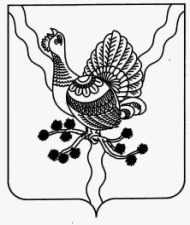 СОВЕТ МУНИЦИПАЛЬНОГО РАЙОНА «СОСНОГОРСК»«СОСНОГОРСК» МУНИЦИПАЛЬНÖЙ РАЙОНСА СÖВЕТ_____________________________________________________________________________РЕШЕНИЕКЫВКÖРТÖД«___» _____________ 201__                                                                      № _____Об исполнении бюджета муниципального образования муниципального района «Сосногорск» за 2016 годСовет муниципального района «Сосногорск» решил:1. Утвердить отчет об исполнении бюджета муниципального образования муниципального района «Сосногорск» за 2016 год по доходам в сумме  1 232 792 056,14 руб., по расходам в сумме 1 257 271 743,67 руб. с превышением расходов  над доходами (дефицитом) в сумме 24 479 687,53 руб. и со следующими показателями:1) доходов бюджета муниципального образования муниципального района «Сосногорск» за 2016 год по кодам классификации доходов бюджетов согласно приложению № 1 к настоящему решению;2) расходов бюджета муниципального образования муниципального района «Сосногорск» за 2016 год по ведомственной структуре расходов бюджета муниципального образования муниципального района «Сосногорск» согласно приложению № 2 к настоящему решению;3) расходов бюджета муниципального образования муниципального района «Сосногорск» за 2016 год по разделам и подразделам классификации расходов бюджетов Российской Федерации согласно приложению № 3 к настоящему решению;4) источников финансирования дефицита бюджета муниципального образования муниципального района «Сосногорск» за 2016 год по кодам классификации источников финансирования дефицитов бюджетов Российской Федерации согласно приложению № 4 к настоящему решению;2. Настоящее решение вступает в силу со дня принятия и подлежит опубликованию.Глава муниципального района «Сосногорск» - председатель Совета района                                                                              В.Г. ГавриловПриложение 1ДОХОДЫбюджета муниципального образования муниципального района "Сосногорск"за 2016 год по кодам классификации доходов бюджетов(руб.)Приложение 2РАСХОДЫбюджета муниципального образования муниципального района "Сосногорск" за 2016 год по ведомственной структуре расходов бюджета муниципального образования муниципального района "Сосногорск"(руб.)Приложение 3РАСХОДЫбюджета муниципального образования муниципального района "Сосногорск" за 2016 год по разделам и подразделам классификации расходов бюджетов Российской Федерации(руб.)Приложение 4ИСТОЧНИКИфинансирования дефицита бюджета муниципальногообразования муниципального района "Сосногорск" за 2016 год по кодам классификации источников финансированиядефицитов бюджетов Российской Федерации(руб.)Отчетоб использовании бюджетных ассигнований резервного фонда администрации муниципального района "Сосногорск" за  2016 год(руб.)Отчетоб использовании бюджетных ассигнований резервного фонда администрации муниципального района "Сосногорск" на предупреждение и ликвидацию чрезвычайных ситуаций и последствий стихийных бедствий за 2016 год (руб.)СВЕДЕНИЯо перечислении дотаций бюджетам поселений на выравнивание  уровня бюджетной обеспеченности поселений из бюджета муниципального района "Сосногорск" на 2016 год(руб.)СВЕДЕНИЯо перечислении дотаций бюджетам поселений на поддержку мер по обеспечению сбалансированности бюджетов поселений на 2016 год(руб.)СВЕДЕНИЯо перечислении субвенций бюджетам поселений на осуществление полномочий по  первичному  воинскому  учету на территориях, где отсутствуют военные комиссариаты на 2016 год, за счет средств, поступающих из республиканского бюджета(руб.)СВЕДЕНИЯо перечислении субвенций бюджетам поселений на осуществление полномочий по государственной регистрации актов гражданского состояния на 2016 год, за счет средств, поступающих из республиканского бюджета(руб.)СВЕДЕНИЯо перечислении субвенции бюджетам поселений на осуществление государственного полномочия Республики Коми по определению перечня должностных лиц органов местного самоуправления, уполномоченных составлять протоколы об административных правонарушениях, предусмотренных частями 3, 4 статьи 3, статьями 4, 6, 7 и 8 Закона Республики Коми «Об административной ответственности в Республике Коми» на 2016 год(руб.)СВЕДЕНИЯо перечислении иных межбюджетных трансфертов на ремонт автомобильных дорог общего пользования местного значения на 2016 год(руб.)СВЕДЕНИЯ о перечислении субсидии бюджетам поселений на обеспечение мероприятий по переселению граждан из аварийного жилищного фонда, в том числе переселению граждан из аварийного жилищного фонда с учетом необходимости развития малоэтажного жилищного строительства   на 2016 год, поступающих из республиканского бюджета(руб.)СВЕДЕНИЯо перечислении субсидии бюджетам поселений на реализацию малых проектов в сфере дорожной деятельности на 2016 год(руб.)СВЕДЕНИЯо перечислении  субсидии бюджетам поселений на реализацию малых проектов в сфере благоустройства на 2016 год(руб.)СВЕДЕНИЯ о перечислении  субсидии бюджетам поселений на реализацию малых проектов в сфере занятости населения на 2016 год(руб.)ОТЧЕТ об исполнении программы муниципальных гарантий муниципального образования муниципального района «Сосногорск» в валюте Российской Федерации за 2016 год1.1. Перечень подлежащих предоставлению муниципальныхгарантий муниципального образования муниципального района «Сосногорск»1.2. Общий объем бюджетных ассигнований, предусмотренных на исполнение муниципальных гарантий муниципального образования муниципального района «Сосногорск» по возможным гарантийным случаямОТЧЕТ о муниципальных  заимствованиях муниципального образования муниципального района «Сосногорск» за 2016 год(руб.)Отчето численности муниципальных служащих Администрации муниципального района "Сосногорск" и ее функциональных (отраслевых) органов администрации, работников муниципальных учреждений и фактических затратах на их денежное содержание за 2016 годПояснительная записка к отчету об исполнении бюджета муниципального района«Сосногорск» за 2016 годПо состоянию на 01 января 2017 года бюджет муниципального района «Сосногорск» исполнен по доходам в сумме 1 232 792 056,14 руб., по расходам –    1 257 271 743,67 руб. с дефицитом – 24 479 687,53 руб.1. Исполнение доходной части бюджетаЗа 2016 год бюджет муниципального района «Сосногорск» исполнен по доходам в сумме 1 232 792 056,14 руб., что составляет 99,4 % от годового плана, в том числе налоговые и неналоговые доходы исполнены в сумме 380 304 736,12  руб. или на 102,5% от годовых плановых назначений. Объем безвозмездных поступлений из бюджетов других уровней составил 852 487 320,02  руб., или 98,2 % от плановых назначений. В таблице №1 представлена общая характеристика доходной части бюджета муниципального района «Сосногорск» за 2016 год.Таблица 1 – Общая характеристика доходной части бюджета муниципального района «Сосногорск» за 2016 годруб.В   структуре доходов  бюджета муниципального района за отчетный период   доля   налоговых доходов   составила – 28,0 %, неналоговых доходов – 2,9 %,  безвозмездных перечислений  - 69,1 % (диаграмма 1). Диаграмма  1 – Структура доходов бюджета муниципального района «Сосногорск»  за 2016 год 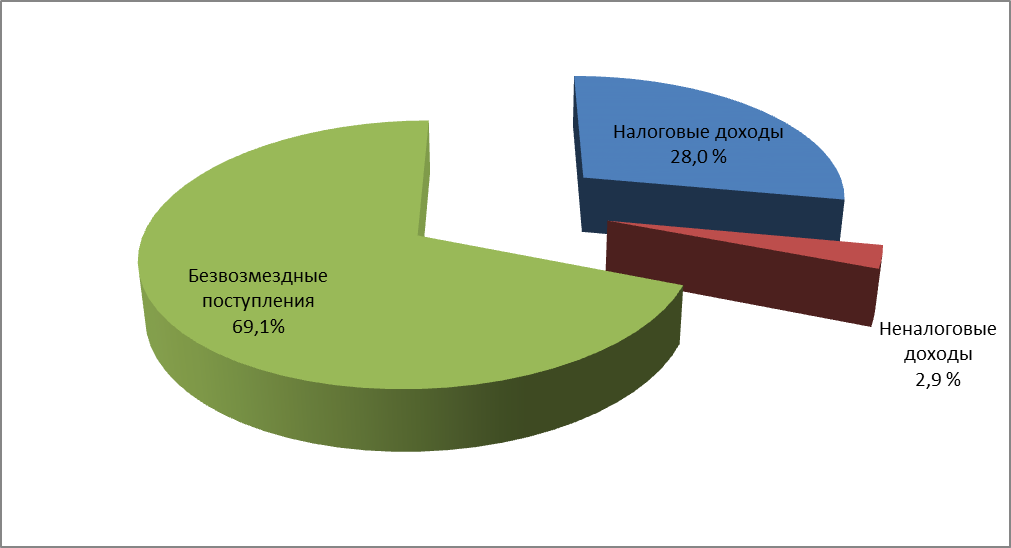 В сравнении с аналогичным периодом прошлого года доходы уменьшились на 13 743 644,80 руб. или на 1,1 %, в том числе налоговые доходы увеличились на 190 974 835,74 руб. или в 2,2 раза,  неналоговые доходы  снизились на 33 500 129,01 руб. или на 48,7 %,  объем безвозмездных поступлений уменьшился на 171 218 351,53  руб. или на 16,7 %. (диаграмма 2).Диаграмма  2 – Сравнительный анализ поступлений в бюджет муниципального района «Сосногорск»  за 2015  и 2016 годы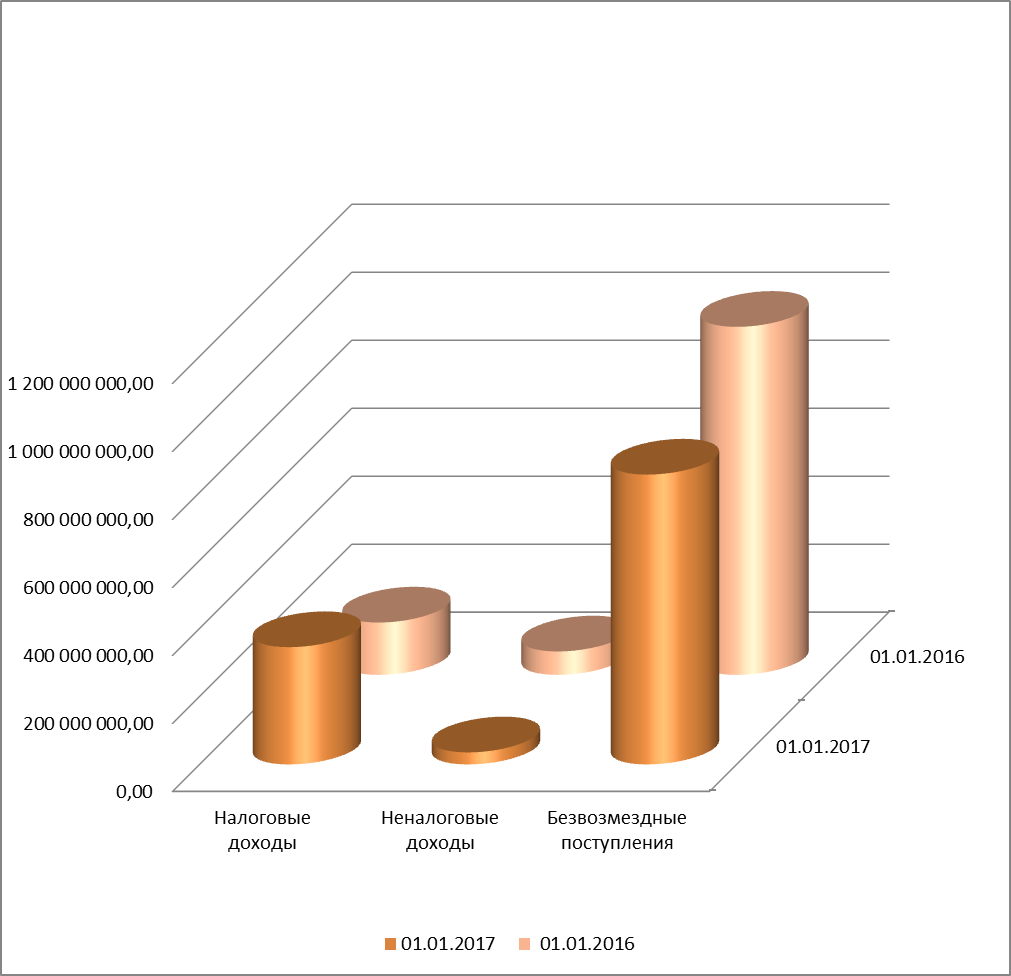 Исполнение доходной части бюджета за 2016 год представлено в таблице 2.Таблица 2 - Исполнение доходной части бюджета муниципального района «Сосногорск» в разрезе доходных источников за 2016 годруб.По состоянию на 01 января 2017 года отмечен существенный рост фактических поступлений над поступлениями за аналогичный период прошлого года по следующим доходным источникам:налог на доходы физических лиц – на 188 381 162,22 рублей или в 3,2 раза. Рост поступлений связан с увеличением норматива зачисления налога на доходы физических лиц с 10% до 30% в связи со вступлением в силу Закона Республики Коми от 02.11.2015 года № 95-РЗ, взысканием сумм, доначисленных в ходе выездных налоговых проверок, постановкой на налоговый учет в течение 2015-2016 годов обособленных подразделений предприятий;акцизы на нефтепродукты - на 1 567 664,11 рублей или на 62,5 %; основной причиной роста поступлений является увеличение дифференцированных нормативов отчислений в местные бюджеты от акцизов на автомобильный и прямогонный бензин, дизельное топливо, моторные масла для дизельных и (или) карбюраторных (инжекторных) двигателей производимые на территории Российской Федерации;штрафы, санкции, возмещение ущерба – на 1 149 408,28 рублей или на 14,4 %;государственная пошлина - на 1 739 669,01 рублей или на 27,2 %; рост обусловлен увеличением количества рассматриваемых дел в судах общей юрисдикции, мировыми судьями.Существенное снижение поступлений наблюдается:по аренде земельных участков – на 3 256 703,21 руб., отрицательное исполнение сложилось в результате возврата переплаты за предыдущие периоды;  по доходам от сдачи в аренду имущества – на  2 884 899,58 рублей,  снижение связано с уменьшением площади, сдаваемой в аренду;по доходам от продажи имущества - на 27 744 219,12 рублей;по доходам от оказания платных услуг (работ) и компенсации затрат государства – на 1 061 658,85 рублей;по налогу на совокупный доход - на 713 659,60 рублей.По состоянию на 01 января 2017 года в бюджет муниципального района «Сосногорск» поступили следующие виды межбюджетных трансфертов от других бюджетов бюджетной системы:дотации – 187 958 500,00 руб. или 100,0 % от плановых бюджетных назначений;субсидии – 19 880 985,91 руб. или 98,5  % от плановых бюджетных назначений;субвенции – 511 513 870,25 руб. или 99,9 % от плановых бюджетных назначений;иные межбюджетные трансферты – 128 362 337,11 руб. или 89,6 % от плановых бюджетных назначений;прочие безвозмездные поступления – 5 000 000,00 руб. или 100,0 % от плановых бюджетных назначений;доходы бюджетов муниципальных районов от возврата бюджетами бюджетной системы Российской Федерации остатков субсидий, субвенций и иных межбюджетных трансфертов, имеющих целевое назначение, прошлых лет – 886 746,07 руб. или 100,0 % от плановых бюджетных назначений;возврат остатков субсидий, субвенций и иных межбюджетных трансфертов, имеющих целевое назначение, прошлых лет из бюджетов муниципальных районов –   (-)  1 115 119,32 руб.2. Исполнение расходной частиРасходная часть бюджета за 2016 год исполнена в сумме  1 257 271 743,67  руб., что составляет 97,0  % от годовых назначений.В сравнении с 2015 годом объем расходов увеличился на 24 957 024,33 руб. или на 2 % (диаграмма 3). Диаграмма 3 – Исполнение расходной части бюджета за 2015 и 2016 годы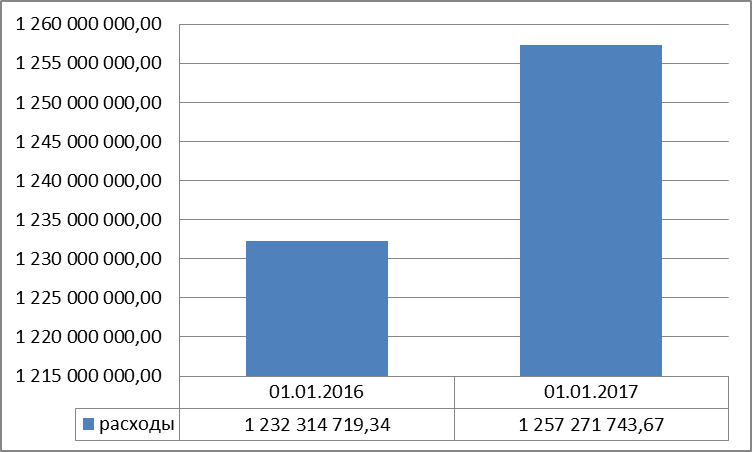 2.1 Исполнение программной части бюджета муниципального района «Сосногорск» за 2016 годНа реализацию принятых муниципальных программ муниципального образования муниципального района «Сосногорск» в 2016 году направлено             1 129  418 545,28 руб., или 89,8 % от общей суммы запланированных расходов на исполнение программной части бюджета муниципального района «Сосногорск» (таблица 3).Таблица 3 – Исполнение программной части бюджета муниципального района «Сосногорск»  за 2016 год	                                                               руб.                Муниципальная программа муниципального образования муниципального района «Сосногорск» «Развитие экономики»В рамках муниципальной программы муниципального образования муниципального района «Сосногорск» «Развитие экономики» за 2016 год произведены расходы в сумме 3 731 646,00 рублей или 93,3 % от плановых назначений по следующим направлениям:- реализация малых проектов в сфере предпринимательства – 2 326 400 рублей: 1) предоставление субсидии ООО «Индустрия гостеприимства» на реализацию малого проекта «Приобретение оборудования общественного питания для производства кондитерской, пекарской и кулинарной продукции» и на субсидирование части затрат на приобретение оборудования для производственных нужд и предоставления услуг – 961 828,00 рублей;2) предоставление субсидии ООО «Деколайн» на реализацию малого проекта «Внедрение упаковочного производства» - 359 482,00 рублей;3) на субсидирование части затрат ООО «Перспектива» на приобретение техники (а/м КАМАЗ 6522-6010-43 самосвал) - 737 835,00 рублей;4) на субсидирование части затрат ООО «Сосногорская швейная фабрика» на приобретение оборудования (ленточный раскройный нож, автоматическая отрезная линейка, автоматический пресс, столешница для пресса) - 267 255,00 рублей;- реализация малых проектов в сфере агропромышленного комплекса -414 966,00 рублей (предоставление субсидии ИП Звереву А.В. на реализацию малого проекта «Приобретение оборудования для изготовления замороженных мясных полуфабрикатов);- организация и проведение мероприятий, направленных на развитие туризма (установка сценического комплекса и пультовой башни, установка светового оборудования в рамках проведения XXIII открытого Республиканского фестиваля исполнителей джаз, фолк и популярной музыки «Сосногорск -2016») - 249 500 рублей;- поддержка муниципальных программ в части функционирования информационно - маркетинговых центров малого и среднего предпринимательства –   174 780,00 рублей;- перечисление межбюджетных трансфертов на реализацию малых проектов в сфере занятости по направлениям  «Общественные работы» и «Благоустройство» территории городских поселений «Сосногорск» и «Войвож» -       566 000,00 рублей (300 000,00 рублей по  городскому поселению «Сосногорск» и 266 000 рублей - по городскому поселению «Войвож»).Муниципальная программа муниципального образования муниципального района «Сосногорск» «Жилье и жилищно-коммунальное хозяйство муниципального образования муниципального района «Сосногорск»За счет средств муниципальной программы муниципального образования муниципального района «Сосногорск» «Жилье и жилищно-коммунальное хозяйство муниципального образования муниципального района «Сосногорск» произведены следующие расходы в сумме 83 742 120,88 руб. по направлениям:содержание аппарата МКУ «Управление капитального строительства г. Сосногорска» - 10 866 752,30 рублей;содержание аппарата Управления жилищно-коммунального хозяйства администрации муниципального района «Сосногорск» -                        4 036 901,73 рублей;на переселение граждан из аварийного жилищного фонда за счет средств ГК «Фонд содействия реформированию ЖКХ» и республиканского бюджета (выполнение строительных  работ по объекту «Многоквартирный жилой дом по ул. Гоголя в г. Сосногорске")  – 19 765 335,52 рублей; перечисление межбюджетных трансфертов городскому поселению «Сосногорск» на обеспечение мероприятий по переселению граждан из аварийного жилищного фонда за счет средств ГК «Фонд содействия реформированию ЖКХ»  и республиканского бюджета– 19 608 719,89  рублей; выполнение предпроектной документации по объекту «Реконструкция объекта незавершенного строительством под многоквартирный жилой дом по ул. Советская в г. Сосногорске», на выполнение технических условий на реконструкцию многоквартирного жилого дома, подготовка и выдача технических условий на присоединение объекта «Реконструкция объекта незавершенного строительством под многоквартирный жилой дом по ул. Советская в г. Сосногорске»  – 1 574 095,95  рублей;обеспечение мероприятий по капитальному ремонту многоквартирных домов (взносы на капитальный ремонт общего имущества многоквартирных домов) - 1 783 435,00 рублей;обустройство территории улиц 95 лет Республике Коми от улицы Горького до улицы 65 лет Победы» -  22 761 259,85рублей;выполнение работ по изготовлению ледовых городков и монтаж искусственной елки - 2 054 036,80 рублей;отлов и содержание безнадзорных животных (438 особей) за счет средств местного и республиканского бюджета  - 991 583,84 рублей;перечисление межбюджетных трансфертов на реализацию малых проектов в сфере благоустройства (благоустройство детской площадки по улице Пионерской в районе дома № 10 пгт. Нижний Одес) -  300 000,00 рублей.Муниципальная программа муниципального образования муниципального района «Сосногорск» «Развитие образования»По состоянию на 01.01.2017 года на территории муниципального района «Сосногорск» функционирует  22 дошкольных учреждения,15 школ, 3 учреждения дополнительного образования, 4 централизованные бухгалтерии, 1 методический кабинет, 1 хозяйственно-эксплуатационная группа.В рамках муниципальной программы муниципального образования муниципального района «Сосногорск» «Развитие образования» произведены расходы в сумме 708 978 600,03 руб. в том числе: реализация муниципальными дошкольными образовательными организациями образовательных программ  дошкольного образования – 260 146 719,40 руб., из них за счет средств республиканского бюджета –          215 109 503,00 руб. (в том числе компенсация родителям (законным представителям) платы за присмотр и уход за детьми, посещающими образовательные организации на территории Республики Коми, реализующие образовательную программу дошкольного образования – 9 440 422,00 руб. (2 754 чел.);реализация муниципальными общеобразовательными организациями основных общеобразовательных программ - 373 810 481,70 руб., из них за счет средств республиканского бюджета - 277 048 319,00 руб.;развитие системы оценки качества общего образования (стипендии одаренным детям) – 304 600,00 руб.;организация питания обучающихся 1-4 классов в муниципальных образовательных организациях в Республике Коми, реализующих образовательную программу начального общего образования – 17 960 629,11 руб. (2 052 чел.);реализация подпрограммы «Дети и молодежь» - 397 267,30 руб. (таблица 4):Таблица 4 – Мероприятия в рамках подпрограммы «Дети и молодежь Сосногорска»           руб.организация процесса оздоровления, отдыха и занятости детей –                     4 096 600,00 руб. (организация и проведение детских оздоровительных лагерей с дневным пребыванием детей (1 837 чел.), организация военно-полевого лагеря (61 чел), организация трудовой занятости подростков (304 чел.), организация выездных лагерей (720 чел.), в том числе за счет средств республиканского бюджета – 1 855 800,00 руб., за счет средств местного бюджета – 2 040 800,00 руб.;осуществление государственного полномочия Республики Коми по выплате ежемесячной денежной компенсации на оплату жилого помещения и коммунальных услуг, компенсации стоимости твердого топлива, приобретаемого  в пределах норм, установленных для продажи населению на жилое помещение и транспортных услуг для доставки этого топлива, педагогическим работникам муниципальных образовательных организаций в Республике Коми, работающим и проживающим в сельских населенных пунктах (239 чел.) – 5 558 580 ,35 руб.;содержание аппарата управления, централизованных бухгалтерий, методических кабинетов – 46 703 722,17 руб.Муниципальная программа муниципального образования муниципального района «Сосногорск» «Развитие физической культуры и спорта на территории муниципального образования муниципального района «Сосногорск»По состоянию на 01.01.2017 года на территории муниципального образования  муниципального района «Сосногорск» действует 2 учреждения физкультурно-оздоровительной направленности, 1 детско-юношеская спортивная школа, 1 централизованная бухгалтерия.  В рамках муниципальной программы муниципального образования муниципального района «Сосногорск» «Развитие физической культуры и спорта на территории муниципального  образования муниципального района «Сосногорск» произведены расходы в сумме  66 915 040,96 руб. в том числе:модернизация действующих муниципальных спортивных сооружений (подготовка основания футбольного поля и укладка искусственного покрытия на стадионе «Химик») - 2 899 162,00 руб.;реализация малых проектов в сфере физической культуры и спорта (приобретение и установка 2 спортивных комплексов для лиц с ограниченными возможностями) – 300 000,00 руб.;оказание муниципальных услуг (выполнение работ) учреждениями физкультурно-спортивной направленности –  26 865 407,96 руб.;оказание муниципальных услуг (выполнение работ) учреждениями дополнительного образования детей физкультурно-спортивной направленности –30 359 931,24 руб.;организация, проведение официальных физкультурно-оздоровительных и спортивных мероприятий  – 943 176,30 руб.на награждение единовременными стипендиями «Успех» тренеров и спортсменов (42 чел.) - 80 000,00 руб.;содержание аппарата управления и централизованной бухгалтерии – 5 467 363,46 руб.Муниципальная программа муниципального образования муниципального района «Сосногорск» «Развитие культуры»По состоянию на 01.01.2017 года сеть учреждений культуры представлена 8 учреждениями: 1 централизованная бухгалтерия,  1 учреждение по хозяйственному обслуживанию, 1 библиотека, имеющая 14 филиалов, расположенных на территории муниципального района «Сосногорск», 1 музей, 2 учреждения культурно-досугового типа, 2 учреждения дополнительного образования детей в сфере культуры.За счет средств муниципальной программы муниципального образования муниципального района «Сосногорск» «Развитие культуры» произведены расходы в сумме 130 895 420,39 руб., из них:на  реконструкцию и капитальный ремонт объектов сферы культуры (МБУ «СМЦБС» и «ГДК Горизонт»)  – 45 756 077,66 рублей;на укрепление материально-технической базы объектов сферы культуры (приобретение музыкальных инструментов, мебели, штор и т.д.) -        1 749 351,95 руб.;на реализацию комплекса мер по обеспечению пожарной безопасности объектов сферы культуры - 357 300,00 руб.;мероприятия, направленные на реализацию малых проектов в сфере культуры (малый проект «Ремонт кровли и выполнение мероприятий по пожарной безопасности (ремонт печного отопления и замена электропроводки) в отдаленных досуговых центрах деревни Винла и Порожск)) - 300 000 ,00 рублей;на оказание муниципальных услуг (выполнение работ) библиотеками  – 16 905 485,32 руб.;на оказание муниципальных услуг (выполнение работ)  музеями –      1 823 119,00 руб.;на комплектование документальных (книжных) фондов библиотек муниципального образования, подписка на периодические издания - 767 297,48 руб. (777 шт.);мероприятия на подключение общедоступных библиотек к сети «Интернет» и развитие системы библиотечного дела с учетом задачи расширения информационных технологий и оцифровки - 21 900,00 руб.;на оказание муниципальных услуг (выполнение работ) учреждениями культурно-досугового  типа – 20 708 189,38 руб.; на оказание муниципальных услуг (работ) учреждениями дополнительного образования детей в сфере культуры – 22 430 949,77 руб.;выплата ежемесячной денежной компенсации на оплату жилого помещения и коммунальных услуг, компенсации стоимости твердого топлива, приобретаемого  в пределах норм, установленных для продажи населению на жилое помещение и транспортных услуг для доставки этого топлива, педагогическим работникам и специалистам, работающим и проживающим в сельских населенных пунктах (25чел.) – 569 786,82 руб.;на информационное сопровождение мероприятий в средствах массовой информации – 503 786,50 руб.;на выплату специальных стипендий для обучающихся в образовательных учреждениях дополнительного образования детей – 33 000,00 руб. (12 чел.);на проведение мероприятий, в том числе этнокультурных мероприятий с использованием Коми языка, мероприятий, пропагандирующих государственные языки Республики Коми, совместных мероприятий, проводимых учреждениями культуры и национально-культурными автономиями – 3 059 430,50 руб. Публикация в печатных средствах массовой информации социально значимых материалов, изготовление и распространение социально ориентированной телепродукции – 2 943 760,00 руб.;на содержание МКУ «Организация по содержанию объектов учреждений культуры» - 5 883 481,25 руб.;на содержание аппарата управления и централизованной бухгалтерии  –      7 082 504,76 руб.Муниципальная программа муниципального образования муниципального района «Сосногорск» «Муниципальное управление на территории муниципального образования муниципального района «Сосногорск»В рамках муниципальной программы муниципального образования муниципального района «Сосногорск» «Муниципальное управление на территории муниципального образования муниципального района «Сосногорск» произведены расходы в сумме  90 724 649,38  руб. по следующим направлениям (таблица 5):Таблица 5 – Исполнение муниципальной программы муниципального образования муниципального района «Сосногорск» «Муниципальное управление на территории муниципального образования муниципального района «Сосногорск» за 2016 годруб.Муниципальная программа муниципального образования муниципального района «Сосногорск» «Безопасность жизнедеятельности населения на территории муниципального образования муниципального района «Сосногорск»За счет средств муниципальной программы муниципального образования муниципального района «Сосногорск» «Безопасность жизнедеятельности населения на территории муниципального образования муниципального района «Сосногорск» произведены расходы в сумме 11 001 463,94  руб., в том числе:содержание аппарата МКУ «Управление по делам ГО и ЧС  муниципального образования муниципального района «Сосногорск» -                   10 170 133,94 руб.;приобретение, установка и техническое обслуживание в местах и объектах с массовым пребыванием граждан специальных систем – 584 830,00 руб.;организация деятельности добровольных народных дружин с целью обеспечения участия граждан в охране общественного порядка – 246 500,00 руб.Муниципальная программа муниципального образования муниципального района «Сосногорск» "Доступная среда жизнедеятельности для инвалидов и других маломобильных групп населения в муниципальном районе "Сосногорск" на 2016-2018 года"За счет средств муниципальной программы муниципального образования муниципального района «Сосногорск» «Доступная среда жизнедеятельности для инвалидов и других маломобильных групп населения в муниципальном районе «Сосногорск» на 2016-2018 года» произведены расходы  в сумме 1 621 500 руб., из них:адаптация объектов транспортной инфраструктуры и предоставление транспортных услуг (приобретение автомобиля для перевозки инвалидов) –        1 202 000,00 руб.;адаптация спортивных объектов и предоставление услуг в сфере физической культуры и спорта (частичная оплата устройства пандуса въезда в ФОЦ «Нефтяник») - 51 000,00 руб.;адаптация объектов и предоставление услуг в сфере культуры (приобретение поручней, модельного ячеистого и грязезащитного ворсового покрытия, световых маяков и пр.) - 368 500 руб.Муниципальная программа муниципального района «Сосногорск» «Социальная защита населения муниципального района «Сосногорск»В рамках муниципальной программы «Социальная защита населения муниципального района «Сосногорск» произведены расходы в сумме             16 681 508,26 руб. по следующим направлениям (таблица 6):Таблица 6 – Исполнение муниципальной программы «Социальная защита населения муниципального района «Сосногорск» по состоянию на 01.01.2017  годаруб.Муниципальная программа муниципального образования муниципального района «Сосногорск» «Развитие транспортной системы  муниципального образования муниципального района «Сосногорск»За счет средств муниципальной программы «Развитие транспортной системы муниципального образования муниципального района «Сосногорск» произведены расходы в сумме 15 126 595,44 руб., в том числе:дорожная деятельность в отношении автомобильных дорог общего пользования местного значения муниципального образования муниципального района «Сосногорск» (прочистка участка «Керки-Том», ремонт, содержание и обслуживание автомобильных дорог общего пользования местного значения МР «Сосногорск») – 4 869 811,75 руб.;перечисление межбюджетных трансфертов по дорожной деятельности в отношении автомобильных дорог общего пользования местного значения городскому поселению «Сосногорск» - 3 984 811,75 руб.;перечисление межбюджетных трансфертов городскому поселению «Войвож» на реализацию малых проектов в сфере дорожной деятельности (ямочный ремонт автомобильной дороги общего пользования местного значения городского поселения «Войвож» «Подъезд к стадиону пгт. Войвож от автомобильной дороги «Подъезд к скважинам пгт. Войвож») - 300 000,00 руб.;перечисление межбюджетных трансфертов городскому поселению «Нижний Одес» на реализацию малых проектов в сфере дорожной деятельности (ямочный ремонт автомобильной дороги общего пользования местного значения городского поселения «Подъезд к спортивному комплексу пгт. Нижний Одес км 0+000-км+270») - 300 000,00 руб.;оборудование и содержание ледовых переправ и зимних автомобильных дорог общего пользования местного значения – 5 671 971,94 руб.Дорожный фонд муниципального района «Сосногорск» за 2016 год исполнен по расходам в сумме 10 541 783,69 руб., что составляет 99,66% от годового плана.2.2 Исполнение непрограммной части бюджета муниципального района «Сосногорск» за 2016 год.Непрограммная часть расходов бюджета муниципального района «Сосногорск» в 2016 году  исполнена в сумме  127 853 198,39 руб. (таблица 7).Таблица 7 – Исполнение непрограммной части расходов бюджета муниципального района «Сосногорск» за 2016 год                                                                                                                                     руб.                                                          Реализация майских Указов Президента Российской Федерации В целях реализации Указа Президента Российской Федерации от 07 мая 2012 г. № 597 «О мероприятиях по реализации государственной социальной политики» администрацией муниципального района «Сосногорск» были разработаны и утверждены планы мероприятий («Дорожные карты») по поэтапному  повышению уровня заработной платы. В результате   проводимой  работы по реализации программы поэтапного совершенствования системы оплаты труда работников учреждений образования и культуры уровень  среднемесячной заработной платы в 2016 году составил:по педагогическим работникам общеобразовательных учреждений -           36 616 рублей;по педагогическим работникам  дошкольных образовательных учреждений - 27 501  рублей;по работникам учреждений культуры – 19 170 рублей.По состоянию на 01 января 2017 года из бюджета муниципального района «Сосногорск» в бюджеты поселений перечислено безвозмездных поступлений в объеме 78 303 834,49 руб., в том числе (таблица 8):Таблица 8 – Безвозмездные поступления, перечисленные в бюджеты поселений  за   2016 год                                                                                                                                                 руб.3. Исполнение долговых обязательств.По  состоянию на 01.01.2017 года   долговые  обязательства муниципального образования муниципального района «Сосногорск» отсутствуют.4. Результат исполнения бюджета муниципального района «Сосногорск»За 2016  год бюджет исполнен с дефицитом, превышение расходов над доходами составило 24 479 687,53 руб. Заместитель руководителя администрациимуниципального района «Сосногорск»	Е.К.ЧураНачальник Финансового управленияадминистрации муниципального района «Сосногорск»	                                                                                С.И. КудрявцеваКод бюджетной классификацииКод бюджетной классификацииНаименование кодаКассовое исполнениеВСЕГО ДОХОДОВВСЕГО ДОХОДОВВСЕГО ДОХОДОВ1 232 792 056,14048Управление Федеральной службы по надзору в сфере природопользования по Республике КомиУправление Федеральной службы по надзору в сфере природопользования по Республике Коми3 417 741,990481 12 01 010 01 6000 120Плата за выбросы загрязняющих веществ в атмосферный воздух стационарными объектами (федеральные государственные органы, Банк России, органы управления государственными внебюджетными фондами Российской Федерации)1 848 463,940481 12 01 020 01 6000 120Плата за выбросы загрязняющих веществ в атмосферный воздух передвижными объектами (федеральные государственные органы, Банк России, органы управления государственными внебюджетными фондами Российской Федерации)6 811,330481 12 01 030 01 6000 120Плата за сбросы загрязняющих веществ в водные объекты (федеральные государственные органы, Банк России, органы управления государственными внебюджетными фондами Российской Федерации)11 335,850481 12 01 040 01 6000 120Плата за размещение отходов производства и потребления (федеральные государственные органы, Банк России, органы управления государственными внебюджетными фондами Российской Федерации)1 171 714,130481 12 01 070 01 6000 120Плата за выбросы загрязняющих веществ, образующихся при сжигании на факельных установках и (или) рассеивании попутного нефтяного газа (федеральные государственные органы, Банк России, органы управления государственными внебюджетными фондами Российской Федерации)359 416,740481 16 43 000 01 6000 140Денежные взыскания (штрафы) за нарушение законодательства Российской Федерации об административных правонарушениях, предусмотренные статьей 20.25 Кодекса Российской Федерации об административных правонарушениях (федеральные государственные органы, Банк России, органы управления государственными внебюджетными фондами Российской Федерации)20 000,00081Управление Федеральной службы по ветеринарному и фитосанитарному надзору по Республике КомиУправление Федеральной службы по ветеринарному и фитосанитарному надзору по Республике Коми80 000,000811 16 90 050 05 6000 140Прочие поступления от денежных взысканий (штрафов) и иных сумм в возмещение ущерба, зачисляемые в бюджеты муниципальных районов (федеральные государственные органы, Банк России, органы управления государственными внебюджетными фондами Российской Федерации)80 000,00100Федеральное казначействоФедеральное казначейство4 075 833,501001 03 02 230 01 0000 110Доходы от уплаты акцизов на дизельное топливо, подлежащие распределению между бюджетами субъектов Российской Федерации и местными бюджетами с учетом установленных дифференцированных нормативов отчислений в местные бюджеты1 393 360,881001 03 02 240 01 0000 110Доходы от уплаты акцизов на моторные масла для дизельных и (или) карбюраторных (инжекторных) двигателей, подлежащие распределению между бюджетами субъектов Российской Федерации и местными бюджетами с учетом установленных дифференцированных нормативов отчислений в местные бюджеты21 269,141001 03 02 250 01 0000 110Доходы от уплаты акцизов на автомобильный бензин, подлежащие распределению между бюджетами субъектов Российской Федерации и местными бюджетами с учетом установленных дифференцированных нормативов отчислений в местные бюджеты2 867 578,931001 03 02 260 01 0000 110Доходы от уплаты акцизов на прямогонный бензин, подлежащие распределению между бюджетами субъектов Российской Федерации и местными бюджетами с учетом установленных дифференцированных нормативов отчислений в местные бюджеты-206 375,45106Управление государственного автодорожного надзора по Республике Коми Федеральной службы по надзору в сфере транспортаУправление государственного автодорожного надзора по Республике Коми Федеральной службы по надзору в сфере транспорта99 000,001061 16 90 050 05 6000 140Прочие поступления от денежных взысканий (штрафов) и иных сумм в возмещение ущерба, зачисляемые в бюджеты муниципальных районов (федеральные государственные органы, Банк России, органы управления государственными внебюджетными фондами Российской Федерации)99 000,00141Управление Федеральной службы по надзору в сфере защиты прав потребителей и благополучия человека по Республике КомиУправление Федеральной службы по надзору в сфере защиты прав потребителей и благополучия человека по Республике Коми1 284 435,621411 16 08 010 01 6000 140Денежные взыскания (штрафы) за административные правонарушения в области государственного регулирования производства и оборота этилового спирта, алкогольной, спиртосодержащей продукции (федеральные государственные органы, Банк России, органы управления государственными внебюджетными фондами Российской Федерации)41 000,001411 16 28 000 01 6000 140Денежные взыскания (штрафы) за нарушение законодательства в области обеспечения санитарно-эпидемиологического благополучия человека и законодательства в сфере защиты прав потребителей (федеральные государственные органы, Банк России, органы управления государственными внебюджетными фондами Российской Федерации)1 023 835,621411 16 90 050 05 6000 140Прочие поступления от денежных взысканий (штрафов) и иных сумм в возмещение ущерба, зачисляемые в бюджеты муниципальных районов (федеральные государственные органы, Банк России, органы управления государственными внебюджетными фондами Российской Федерации)219 600,00157Федеральная служба государственной статистикиФедеральная служба государственной статистики3 000,001571 16 90 050 05 6000 140Прочие поступления от денежных взысканий (штрафов) и иных сумм в возмещение ущерба, зачисляемые в бюджеты муниципальных районов (федеральные государственные органы, Банк России, органы управления государственными внебюджетными фондами Российской Федерации)3 000,00161Федеральная антимонопольная службаФедеральная антимонопольная служба45 000,001611 16 33 050 05 6000 140Денежные взыскания (штрафы) за нарушение законодательства Российской Федерации о контрактной системе в сфере закупок товаров, работ, услуг для обеспечения государственных и муниципальных нужд для нужд муниципальных районов (федеральные государственные органы, Банк России, органы управления государственными внебюджетными фондами Российской Федерации)45 000,00177Главное управление МЧС России по Республике комиГлавное управление МЧС России по Республике коми314 799,161771 16 43 000 01 6000 140Денежные взыскания (штрафы) за нарушение законодательства Российской Федерации об административных правонарушениях, предусмотренные статьей 20.25 Кодекса Российской Федерации об административных правонарушениях (федеральные государственные органы, Банк России, органы управления государственными внебюджетными фондами Российской Федерации)301 299,161771 16 90 050 05 7000 140Прочие поступления от денежных взысканий (штрафов) и иных сумм в возмещение ущерба, зачисляемые в бюджеты муниципальных районов (федеральные казенные учреждения)13 500,00182Федеральная налоговая службаФедеральная налоговая служба341 097 761,171821 01 02 010 01 1000 110Налог на доходы физических лиц с доходов, источником которых является налоговый агент, за исключением доходов, в отношении которых исчисление и уплата налога осуществляются в соответствии со статьями 227, 227.1 и 228 Налогового кодекса Российской Федерации (сумма платежа (перерасчеты, недоимка и задолженность по соответствующему платежу, в том числе по отмененному)262 384 615,621821 01 02 010 01 3000 110Налог на доходы физических лиц с доходов, источником которых является налоговый агент, за исключением доходов, в отношении которых исчисление и уплата налога осуществляются в соответствии со статьями 227, 227.1 и 228 Налогового кодекса Российской Федерации (суммы денежных взысканий (штрафов) по соответствующему платежу согласно законодательству Российской Федерации)449 665,821821 01 02 010 01 4000 110Налог на доходы физических лиц с доходов, источником которых является налоговый агент, за исключением доходов, в отношении которых исчисление и уплата налога осуществляются в соответствии со статьями 227, 227.1 и 228 Налогового кодекса Российской Федерации (прочие поступления)-22 701,901821 01 02 020 01 1000 110Налог на доходы физических лиц с доходов, полученных от осуществления деятельности физическими лицами, зарегистрированными в качестве индивидуальных предпринимателей, нотариусов, занимающихся частной практикой, адвокатов, учредивших адвокатские кабинеты, и других лиц, занимающихся частной практикой в соответствии со статьей 227 Налогового кодекса Российской Федерации (сумма платежа (перерасчеты, недоимка и задолженность по соответствующему платежу, в том числе по отмененному)698 803,801821 01 02 020 01 3000 110Налог на доходы физических лиц с доходов, полученных от осуществления деятельности физическими лицами, зарегистрированными в качестве индивидуальных предпринимателей, нотариусов, занимающихся частной практикой, адвокатов, учредивших адвокатские кабинеты, и других лиц, занимающихся частной практикой в соответствии со статьей 227 Налогового кодекса Российской Федерации (суммы денежных взысканий (штрафов) по соответствующему платежу согласно законодательству Российской Федерации)4 817,821821 01 02 030 01 1000 110Налог на доходы физических лиц с доходов, полученных физическими лицами в соответствии со статьей 228 Налогового кодекса Российской Федерации (сумма платежа (перерасчеты, недоимка и задолженность по соответствующему платежу, в том числе по отмененному)6 973 278,901821 01 02 030 01 3000 110Налог на доходы физических лиц с доходов, полученных физическими лицами в соответствии со статьей 228 Налогового кодекса Российской Федерации (суммы денежных взысканий (штрафов) по соответствующему платежу согласно законодательству Российской Федерации)32 760,151821 01 02 030 01 4000 110Налог на доходы физических лиц с доходов, полученных физическими лицами в соответствии со статьей 228 Налогового кодекса Российской Федерации (прочие поступления)0,011821 05 01 011 01 1000 110Налог, взимаемый с налогоплательщиков, выбравших в качестве объекта налогообложения доходы (сумма платежа (перерасчеты, недоимка и задолженность по соответствующему платежу, в том числе по отмененному)29 761 377,201821 05 01 011 01 3000 110Налог, взимаемый с налогоплательщиков, выбравших в качестве объекта налогообложения доходы (суммы денежных взысканий (штрафов) по соответствующему платежу согласно законодательству Российской Федерации)96 846,571821 05 01 011 01 4000 110Налог, взимаемый с налогоплательщиков, выбравших в качестве объекта налогообложения доходы (прочие поступления)-600,011821 05 01 012 01 1000 110Налог, взимаемый с налогоплательщиков, выбравших в качестве объекта налогообложения доходы (за налоговые периоды, истекшие до 1 января 2011 года) (сумма платежа (перерасчеты, недоимка и задолженность по соответствующему платежу, в том числе по отмененному)17 653,371821 05 01 012 01 3000 110Налог, взимаемый с налогоплательщиков, выбравших в качестве объекта налогообложения доходы (за налоговые периоды, истекшие до 1 января 2011 года) (суммы денежных взысканий (штрафов) по соответствующему платежу согласно законодательству Российской Федерации)4 666,491821 05 01 012 01 4000 110Налог, взимаемый с налогоплательщиков, выбравших в качестве объекта налогообложения доходы (за налоговые периоды, истекшие до 1 января 2011 года) (прочие поступления)0,051821 05 01 021 01 1000 110Налог, взимаемый с налогоплательщиков, выбравших в качестве объекта налогообложения доходы, уменьшенные на величину расходов (сумма платежа (перерасчеты, недоимка и задолженность по соответствующему платежу, в том числе по отмененному)1 737 851,741821 05 01 021 01 3000 110Налог, взимаемый с налогоплательщиков, выбравших в качестве объекта налогообложения доходы, уменьшенные на величину расходов (суммы денежных взысканий (штрафов) по соответствующему платежу согласно законодательству Российской Федерации)7 640,211821 05 01 021 01 4000 110Налог, взимаемый с налогоплательщиков, выбравших в качестве объекта налогообложения доходы, уменьшенные на величину расходов (прочие поступления)-0,011821 05 01 022 01 1000 110Налог, взимаемый с налогоплательщиков, выбравших в качестве объекта налогообложения доходы, уменьшенные на величину расходов (за налоговые периоды, истекшие до 1 января 2011 года) (сумма платежа (перерасчеты, недоимка и задолженность по соответствующему платежу, в том числе по отмененному)14 365,191821 05 01 022 01 3000 110Налог, взимаемый с налогоплательщиков, выбравших в качестве объекта налогообложения доходы, уменьшенные на величину расходов (за налоговые периоды, истекшие до 1 января 2011 года) (суммы денежных взысканий (штрафов) по соответствующему платежу согласно законодательству Российской Федерации)7 832,701821 05 02 010 02 1000 110Единый налог на вмененный доход для отдельных видов деятельности (сумма платежа (перерасчеты, недоимка и задолженность по соответствующему платежу, в том числе по отмененному)26 750 245,761821 05 02 010 02 3000 110Единый налог на вмененный доход для отдельных видов деятельности (суммы денежных взысканий (штрафов) по соответствующему платежу согласно законодательству Российской Федерации)148 112,011821 05 02 010 02 4000 110Единый налог на вмененный доход для отдельных видов деятельности (прочие поступления)-381,581821 05 02 020 02 1000 110Единый налог на вмененный доход для отдельных видов деятельности (за налоговые периоды, истекшие до 1 января 2011 года) (сумма платежа (перерасчеты, недоимка и задолженность по соответствующему платежу, в том числе по отмененному)4 091,801821 05 02 020 02 3000 110Единый налог на вмененный доход для отдельных видов деятельности (за налоговые периоды, истекшие до 1 января 2011 года) (суммы денежных взысканий (штрафов) по соответствующему платежу согласно законодательству Российской Федерации)2 547,121821 05 02 020 02 4000 110Единый налог на вмененный доход для отдельных видов деятельности (за налоговые периоды, истекшие до 1 января 2011 года) (прочие поступления)-0,011821 05 03 010 01 1000 110Единый сельскохозяйственный налог (сумма платежа (перерасчеты, недоимка и задолженность по соответствующему платежу, в том числе по отмененному)19 420,011821 05 03 010 01 3000 110Единый сельскохозяйственный налог (суммы денежных взысканий (штрафов) по соответствующему платежу согласно законодательству Российской Федерации)1 086,101821 05 04 020 02 1000 110Налог, взимаемый в связи с применением патентной системы налогообложения, зачисляемый в бюджеты муниципальных районов (сумма платежа (перерасчеты, недоимка и задолженность по соответствующему платежу, в том числе по отмененному)716 112,691821 08 03 010 01 1000 110Государственная пошлина по делам, рассматриваемым в судах общей юрисдикции, мировыми судьями (за исключением Верховного Суда Российской Федерации) (сумма платежа (перерасчеты, недоимка и задолженность по соответствующему платежу, в том числе по отмененному)8 125 861,701821 16 03 010 01 6000 140Денежные взыскания (штрафы) за нарушение законодательства о налогах и сборах, предусмотренные статьями 116, 118, статьей 119.1, пунктами 1 и 2 статьи 120, статьями 125, 126, 128, 129, 129.1, 132, 133, 134, 135, 135.1 Налогового кодекса Российской Федерации99 103,591821 16 03 030 01 6000 140Денежные взыскания (штрафы) за административные правонарушения в области налогов и сборов, предусмотренные Кодексом Российской Федерации об административных правонарушениях (федеральные государственные органы, Банк России, органы управления государственными внебюджетными фондами Российской Федерации)76 170,761821 16 06 000 01 6000 140Денежные взыскания (штрафы) за нарушение законодательства о применении контрольно-кассовой техники при осуществлении наличных денежных расчетов и (или) расчетов с использованием платежных карт (федеральные государственные органы, Банк России, органы управления государственными внебюджетными фондами Российской Федерации)28 000,001821 16 43 000 01 6000 140Денежные взыскания (штрафы) за нарушение законодательства Российской Федерации об административных правонарушениях, предусмотренные статьей 20.25 Кодекса Российской Федерации об административных правонарушениях (федеральные государственные органы, Банк России, органы управления государственными внебюджетными фондами Российской Федерации)16 000,00188Министерство внутренних дел Российской ФедерацииМинистерство внутренних дел Российской Федерации4 784 411,741881 16 08 010 01 6000 140Денежные взыскания (штрафы) за административные правонарушения в области государственного регулирования производства и оборота этилового спирта, алкогольной, спиртосодержащей продукции (федеральные государственные органы, Банк России, органы управления государственными внебюджетными фондами Российской Федерации)266 695,681881 16 08 020 01 6000 140Денежные взыскания (штрафы) за административные правонарушения в области государственного регулирования производства и оборота табачной продукции (федеральные государственные органы, Банк России, органы управления государственными внебюджетными фондами Российской Федерации)42 011,161881 16 30 014 01 6000 140Денежные взыскания (штрафы) за нарушение правил перевозки крупногабаритных и тяжеловесных грузов по автомобильным дорогам общего пользования местного значения муниципальных районов (федеральные государственные органы, Банк России, органы управления государственными внебюджетными фондами Российской Федерации)8 750,001881 16 30 030 01 6000 140Прочие денежные взыскания (штрафы) за правонарушения в области дорожного движения (федеральные государственные органы, Банк России, органы управления государственными внебюджетными фондами Российской Федерации)1 887 033,741881 16 43 000 01 6000 140Денежные взыскания (штрафы) за нарушение законодательства Российской Федерации об административных правонарушениях, предусмотренные статьей 20.25 Кодекса Российской Федерации об административных правонарушениях (федеральные государственные органы, Банк России, органы управления государственными внебюджетными фондами Российской Федерации)1 255 838,751881 16 90 050 05 6000 140Прочие поступления от денежных взысканий (штрафов) и иных сумм в возмещение ущерба, зачисляемые в бюджеты муниципальных районов (федеральные государственные органы, Банк России, органы управления государственными внебюджетными фондами Российской Федерации)1 324 082,41321Управление Федеральной службы государственной регистрации, кадастра и картографии по Республике КомиУправление Федеральной службы государственной регистрации, кадастра и картографии по Республике Коми43 400,003211 16 25 060 01 6000 140Денежные взыскания (штрафы) за нарушение земельного законодательства (федеральные государственные органы, Банк России, органы управления государственными внебюджетными фондами Российской Федерации)43 400,00415Генеральная прокуратура Российской ФедерацииГенеральная прокуратура Российской Федерации7 000,004151 16 90 050 05 6000 140Прочие поступления от денежных взысканий (штрафов) и иных сумм в возмещение ущерба, зачисляемые в бюджеты муниципальных районов (федеральные государственные органы, Банк России, органы управления государственными внебюджетными фондами Российской Федерации)7 000,00843Служба Республики Коми стройжилтехнадзорСлужба Республики Коми стройжилтехнадзор30 000,008431 16 90 050 05 0000 140Прочие поступления от денежных взысканий (штрафов) и иных сумм в возмещение ущерба, зачисляемые в бюджеты муниципальных районов30 000,00850Министерство природных ресурсов и охраны окружающей среды Республики КомиМинистерство природных ресурсов и охраны окружающей среды Республики Коми522 500,008501 16 25 010 01 0000 140Денежные взыскания (штрафы) за нарушение законодательства Российской Федерации о недрах400 000,008501 16 25 030 01 0000 140Денежные взыскания (штрафы) за нарушение законодательства Российской Федерации об охране и использовании животного мира1 500,008501 16 25 050 01 0000 140Денежные взыскания (штрафы) за нарушение законодательства в области охраны окружающей среды109 000,008501 16 25 085 05 0000 140Денежные взыскания (штрафы) за нарушение водного законодательства, установленное на водных объектах, находящихся в собственности муниципальных районов12 000,00875Министерство образования Республики КомиМинистерство образования Республики Коми222 025,498751 16 90 050 05 0000 140Прочие поступления от денежных взысканий (штрафов) и иных сумм в возмещение ущерба, зачисляемые в бюджеты муниципальных районов220 821,188751 16 90 050 05 6000 140Прочие поступления от денежных взысканий (штрафов) и иных сумм в возмещение ущерба, зачисляемые в бюджеты муниципальных районов (федеральные государственные органы, Банк России, органы управления государственными внебюджетными фондами Российской Федерации)1 204,31905Ревизионная комиссия муниципального образования муниципального района "Сосногорск"Ревизионная комиссия муниципального образования муниципального района "Сосногорск"80 819,009052 02 04 014 05 0000 151Межбюджетные трансферты, передаваемые бюджетам муниципальных районов из бюджетов поселений на осуществление части полномочий по решению вопросов местного значения в соответствии с заключенными соглашениями80 819,00923Администрация муниципального района "Сосногорск"Администрация муниципального района "Сосногорск"135 393 611,939231 11 05 035 05 0000 120Доходы от сдачи в аренду имущества, находящегося в оперативном управлении органов управления муниципальных районов и созданных ими учреждений (за исключением имущества муниципальных бюджетных и автономных учреждений)11 918,089231 13 01 995 05 0000 130Прочие доходы от оказания платных услуг (работ) получателями средств бюджетов муниципальных районов800 949,089231 13 02 995 05 0000 130Прочие доходы от компенсации затрат бюджетов муниципальных районов50 075,119231 16 23 051 05 0000 140Доходы от возмещения ущерба при возникновении страховых случаев по обязательному страхованию гражданской ответственности, когда выгодоприобретателями выступают получатели средств бюджетов муниципальных районов2 105,289231 16 33 050 05 0000 140Денежные взыскания (штрафы) за нарушение законодательства Российской Федерации о контрактной системе в сфере закупок товаров, работ, услуг для обеспечения государственных и муниципальных нужд для нужд муниципальных районов50 085,049231 16 90 050 05 0000 140Прочие поступления от денежных взысканий (штрафов) и иных сумм в возмещение ущерба, зачисляемые в бюджеты муниципальных районов1 338 148,259231 16 90 050 05 6000 140Прочие поступления от денежных взысканий (штрафов) и иных сумм в возмещение ущерба, зачисляемые в бюджеты муниципальных районов (федеральные государственные органы, Банк России, органы управления государственными внебюджетными фондами Российской Федерации)1 147,509232 02 02 008 05 0000 151Субсидии бюджетам муниципальных районов на обеспечение жильем молодых семей612 742,329232 02 02 009 05 0000 151Субсидии бюджетам муниципальных районов на государственную поддержку малого и среднего предпринимательства, включая крестьянские (фермерские) хозяйства1 738 860,009232 02 02 051 05 0000 151Субсидии бюджетам муниципальных районов на реализацию федеральных целевых программ959 534,889232 02 02 207 05 0000 151Субсидии бюджетам муниципальных районов на реализацию мероприятий государственной программы Российской Федерации "Доступная среда" на 2011 - 2020 годы841 400,009232 02 02 999 05 0000 151Прочие субсидии бюджетам муниципальных районов7 172 937,949232 02 03 007 05 0000 151Субвенции бюджетам муниципальных районов на составление (изменение) списков кандидатов в присяжные заседатели федеральных судов общей юрисдикции в Российской Федерации163 600,009232 02 03 024 05 0000 151Субвенции бюджетам муниципальных районов на выполнение передаваемых полномочий субъектов Российской Федерации6 867 508,399232 02 03 070 05 0000 151Субвенции бюджетам муниципальных районов на обеспечение жильем отдельных категорий граждан, установленных Федеральными законами от 12 января 1995 года N 5-ФЗ "О ветеранах" и от 24 ноября 1995 года N 181-ФЗ "О социальной защите инвалидов в Российской Федерации"2 199 204,009232 02 03 119 05 0000 151Субвенции бюджетам муниципальных районов на предоставление жилых помещений детям-сиротам и детям, оставшимся без попечения родителей, лицам из их числа по договорам найма специализированных жилых помещений1 491 800,009232 02 03 121 05 0000 151Субвенции бюджетам муниципальных районов на проведение Всероссийской сельскохозяйственной переписи в 2016 году184 245,869232 02 04 014 05 0000 151Межбюджетные трансферты, передаваемые бюджетам муниципальных районов из бюджетов поселений на осуществление части полномочий по решению вопросов местного значения в соответствии с заключенными соглашениями99 835 151,589232 02 04 999 05 0000 151Прочие межбюджетные трансферты, передаваемые бюджетам муниципальных районов400 000,009232 07 05 030 05 0000 180Прочие безвозмездные поступления в бюджеты муниципальных районов5 000 000,009232 18 05 030 05 0000 180Доходы бюджетов муниципальных районов от возврата иными организациями остатков субсидий прошлых лет886 746,079232 19 05 000 05 0000 151Возврат остатков субсидий, субвенций и иных межбюджетных трансфертов, имеющих целевое назначение, прошлых лет из бюджетов муниципальных районов-909 378,22929Управление жилищно-коммунального хозяйства администрации муниципального района "Сосногорск"Управление жилищно-коммунального хозяйства администрации муниципального района "Сосногорск"7 567 515,539292 02 04 014 05 0000 151Межбюджетные трансферты, передаваемые бюджетам муниципальных районов из бюджетов поселений на осуществление части полномочий по решению вопросов местного значения в соответствии с заключенными соглашениями7 567 515,53956Отдел  культуры администрации муниципального района "Сосногорск"Отдел  культуры администрации муниципального района "Сосногорск"2 341 018,399561 13 02 995 05 0000 130Прочие доходы от компенсации затрат бюджетов муниципальных районов29 738,399562 02 02 009 05 0000 151Субсидии бюджетам муниципальных районов на государственную поддержку малого и среднего предпринимательства, включая крестьянские (фермерские) хозяйства55 480,009562 02 02 999 05 0000 151Прочие субсидии бюджетам муниципальных районов739 400,009562 02 04 014 05 0000 151Межбюджетные трансферты, передаваемые бюджетам муниципальных районов из бюджетов поселений на осуществление части полномочий по решению вопросов местного значения в соответствии с заключенными соглашениями1 480 000,009562 02 04 025 05 0000 151Межбюджетные трансферты, передаваемые бюджетам муниципальных районов на комплектование книжных фондов библиотек муниципальных образований14 500,009562 02 04 041 05 0000 151Межбюджетные трансферты, передаваемые бюджетам муниципальных районов, на подключение общедоступных библиотек Российской Федерации к сети "Интернет" и развитие системы библиотечного дела с учетом задачи расширения информационных технологий и оцифровки21 900,00963Комитет по управлению имуществом администрации муниципального района "Сосногорск"Комитет по управлению имуществом администрации муниципального района "Сосногорск"22 065 567,669631 11 05 013 13 0000 120Доходы, получаемые в виде арендной платы за земельные участки, государственная собственность на которые не разграничена и которые расположены в границах городских поселений, а также средства от продажи права на заключение договоров аренды указанных земельных участков3 669 197,829631 11 05 035 05 0000 120Доходы от сдачи в аренду имущества, находящегося в оперативном управлении органов управления муниципальных районов и созданных ими учреждений (за исключением имущества муниципальных бюджетных и автономных учреждений)5 003 954,749631 11 07 015 05 0000 120Доходы от перечисления части прибыли, остающейся после уплаты налогов и иных обязательных платежей муниципальных унитарных предприятий, созданных муниципальными районами30 900,009631 13 02 995 05 0000 130Прочие доходы от компенсации затрат бюджетов муниципальных районов900,009631 14 02 053 05 0000 410Доходы от реализации иного имущества, находящегося в собственности муниципальных районов (за исключением имущества муниципальных бюджетных и автономных учреждений, а также имущества муниципальных унитарных предприятий, в том числе казенных), в части реализации основных средств по указанному имуществу9 732 584,879631 14 06 013 13 0000 430Доходы от продажи земельных участков, государственная собственность на которые не разграничена и которые расположены в границах городских поселений2 923 241,069631 17 01 050 05 0000 180Невыясненные поступления, зачисляемые в бюджеты муниципальных районов34 513,489632 02 04 014 05 0000 151Межбюджетные трансферты, передаваемые бюджетам муниципальных районов из бюджетов поселений на осуществление части полномочий по решению вопросов местного значения в соответствии с заключенными соглашениями670 276,009632 19 05 000 05 0000 151Возврат остатков субсидий, субвенций и иных межбюджетных трансфертов, имеющих целевое назначение, прошлых лет из бюджетов муниципальных районов-0,31964Отдел физкультуры и спорта администрации муниципального района "Сосногорск"Отдел физкультуры и спорта администрации муниципального района "Сосногорск"229 128,009641 13 02 995 05 0000 130Прочие доходы от компенсации затрат бюджетов муниципальных районов19 128,009642 02 02 999 05 0000 151Прочие субсидии бюджетам муниципальных районов210 000,00975Управление образования администрации муниципального района "Сосногорск"Управление образования администрации муниципального района "Сосногорск"512 551 880,509751 13 02 995 05 0000 130Прочие доходы от компенсации затрат бюджетов муниципальных районов469 758,509752 02 02 999 05 0000 151Прочие субсидии бюджетам муниципальных районов1 855 800,009752 02 03 029 05 0000 151Субвенции бюджетам муниципальных районов на компенсацию части платы, взимаемой с родителей (законных представителей) за присмотр и уход за детьми, посещающими образовательные организации, реализующие образовательные программы дошкольного образования9 440 422,009752 02 03 999 05 0000 151Прочие субвенции бюджетам муниципальных районов482 717 400,009752 02 04 999 05 0000 151Прочие межбюджетные трансферты, передаваемые бюджетам муниципальных районов18 068 500,00992Финансовое управление администрации муниципального района "Сосногорск"Финансовое управление администрации муниципального района "Сосногорск"196 535 606,469921 13 02 995 05 0000 130Прочие доходы от компенсации затрат бюджетов муниципальных районов41 821,869921 16 90 050 05 0000 140Прочие поступления от денежных взысканий (штрафов) и иных сумм в возмещение ущерба, зачисляемые в бюджеты муниципальных районов67 660,399922 02 01 001 05 0000 151Дотации бюджетам муниципальных районов на выравнивание бюджетной обеспеченности56 991 600,009922 02 01 003 05 0000 151Дотации бюджетам муниципальных районов на поддержку мер по обеспечению сбалансированности бюджетов130 966 900,009922 02 03 003 05 0000 151Субвенции бюджетам муниципальных районов на государственную регистрацию актов гражданского состояния134 000,009922 02 03 015 05 0000 151Субвенции бюджетам муниципальных районов на осуществление полномочий по первичному воинскому учету на территориях, где отсутствуют военные комиссариаты824 590,009922 02 03 024 05 0000 151Субвенции бюджетам муниципальных районов на выполнение передаваемых полномочий субъектов Российской Федерации7 491 100,009922 02 04 014 05 0000 151Межбюджетные трансферты, передаваемые бюджетам муниципальных районов из бюджетов поселений на осуществление части полномочий по решению вопросов местного значения в соответствии с заключенными соглашениями223 675,009922 19 05 000 05 0000 151Возврат остатков субсидий, субвенций и иных межбюджетных трансфертов, имеющих целевое назначение, прошлых лет из бюджетов муниципальных районов-205 740,79НаименованиеКВСРКЦСРКВРСуммаНаименованиеКВСРКЦСРКВРСуммаВ С Е Г О:1 257 271 743,67Ревизионная комиссия муниципального образования муниципального района "Сосногорск"9053 531 615,84Непрограммные направления деятельности90599 0 00 000003 531 615,84Руководство и управление в сфере установленных функций органов местного самоуправления (центральный аппарат)90599 0 00 100302 164 785,00Расходы на выплаты персоналу в целях обеспечения выполнения функций государственными (муниципальными) органами, казенными учреждениями, органами управления государственными внебюджетными фондами90599 0 00 100301002 060 188,04Закупка товаров, работ и услуг для обеспечения государственных (муниципальных) нужд90599 0 00 10030200104 596,96Руководитель контрольно-счетной палаты муниципального образования и его заместители90599 0 00 100501 239 286,84Расходы на выплаты персоналу в целях обеспечения выполнения функций государственными (муниципальными) органами, казенными учреждениями, органами управления государственными внебюджетными фондами90599 0 00 100501001 239 286,84Компенсация расходов на оплату стоимости проезда и провоза багажа лицам (работникам) организаций, финансируемых из местного бюджета, а также членов их семей при переезде из районов Крайнего Севера и приравненных к ним местностям90599 0 00 8010046 725,00Социальное обеспечение и иные выплаты населению90599 0 00 8010030046 725,00Иные межбюджетные трансферты на осуществление переданных поселениями полномочий по внешнему муниципальному финансовому контролю90599 0 00 9006080 819,00Расходы на выплаты персоналу в целях обеспечения выполнения функций государственными (муниципальными) органами, казенными учреждениями, органами управления государственными внебюджетными фондами90599 0 00 9006010080 819,00Совет муниципального образования муниципального района "Сосногорск"9212 963 451,66Непрограммные направления деятельности92199 0 00 000002 963 451,66Руководство и управление в сфере установленных функций органов местного самоуправления (центральный аппарат)92199 0 00 100302 963 451,66Расходы на выплаты персоналу в целях обеспечения выполнения функций государственными (муниципальными) органами, казенными учреждениями, органами управления государственными внебюджетными фондами92199 0 00 100301002 830 487,66Закупка товаров, работ и услуг для обеспечения государственных (муниципальных) нужд92199 0 00 10030200132 964,00Администрация муниципального образования муниципального района "Сосногорск"923291 947 256,72Муниципальная программа муниципального образования муниципального района "Сосногорск" "Развитие экономики"92301 0 00 000003 307 366,00Подпрограмма "Развитие малого  и среднего предпринимательства в муниципальном образовании муниципального района "Сосногорск"92301 2 00 000002 741 366,00Финансовая поддержка субъектов малого и среднего предпринимательства92301 2 25 000002 326 400,00Государственная поддержка субъектов малого и среднего предпринимательства, включая крестьянские (фермерские) хозяйства92301 2 25 50640685 308,00Иные бюджетные ассигнования92301 2 25 50640800685 308,00Реализация малых проектов в сфере предпринимательства92301 2 25 72560779 942,00Иные бюджетные ассигнования92301 2 25 72560800779 942,00Государственная поддержка малого и среднего предпринимательства, включая крестьянские (фермерские) хозяйства92301 2 25 L0640430 000,00Иные бюджетные ассигнования92301 2 25 L0640800430 000,00Государственная поддержка субъектов малого и среднего предпринимательства, включая крестьянские (фермерские) хозяйства92301 2 25 R0640273 610,00Иные бюджетные ассигнования92301 2 25 R0640800273 610,00Реализация малых проектов в сфере предпринимательства92301 2 25 S2560157 540,00Иные бюджетные ассигнования92301 2 25 S2560800157 540,00Реализация малых проектов в сфере агропромышленного комплекса92301 2 27 00000414 966,00Реализация малых проектов в сфере агропромышленного комплекса92301 2 27 72630254 966,00Иные бюджетные ассигнования92301 2 27 72630800254 966,00Реализация малых проектов в сфере агропромышленного комплекса92301 2 27 S2630160 000,00Иные бюджетные ассигнования92301 2 27 S2630800160 000,00Подпрограмма "Содействие занятости населения муниципального района "Сосногорск"92301 4 00 00000566 000,00Проведение активной политики занятости, дополнительные мероприятия в области занятости населения92301 4 41 00000566 000,00Государственная поддержка малых проектов в сфере занятости населения92301 4  41 72540566 000,00Межбюджетные трансферты92301 4  41 72540500566 000,00Муниципальная программа "Жилье и жилищно-коммунальное хозяйство муниципального образования муниципального района "Сосногорск"92302 0 00 0000075 837 747,35Подпрограмма "Создание условий для обеспечения доступным и комфортным жильем населения муниципального образования муниципального района "Сосногорск"92302 3 00 0000075 837 747,35Обеспечение мероприятий по переселению граждан из аварийного жилищного фонда92302 3 11 0000039 374 055,41Обеспечение мероприятий по переселению граждан из аварийного жилищного фонда, в том числе переселению граждан из аварийного жилищного фонда с учётом необходимости развития малоэтажного жилищного строительства за счёт средств, поступивших от государственной корпорации - Фонда содействия реформированию жилищно-коммунального хозяйства92302 3 11 0950211 389 661,54Капитальные вложения в объекты государственной (муниципальной) собственности92302 3 11 095024005 694 830,77Межбюджетные трансферты92302 3 11 095025005 694 830,77Обеспечение мероприятий по переселению граждан из аварийного жилищного фонда, в том числе переселению граждан из аварийного жилищного фонда с учетом необходимости развития малоэтажного жилищного строительства за счет средств республиканского бюджета92302 3 11 0960227 827 778,24Обеспечение мероприятий по переселению граждан из аварийного жилищного фонда, в том числе переселению граждан из аварийного жилищного фонда с учетом необходимости развития малоэтажного жилищного строительства за счет средств республиканского бюджета92302 3 11 0960227 827 778,24Капитальные вложения в объекты государственной (муниципальной) собственности92302 3 11 0960240013 913 889,12Межбюджетные трансферты92302 3 11 0960250013 913 889,12Обеспечение мероприятий по переселению граждан из аварийного жилищного фонда, в том числе переселению граждан из аварийного жилищного фонда с учетом необходимости развития малоэтажного жилищного строительства  за счет  средств местного бюджета 92302 3 11 S9602156 615,63Капитальные вложения в объекты государственной (муниципальной) собственности92302 3 11 S9602400156 615,63Создание условий для комфортного проживания граждан92302 3 12 000001 574 095,95Создание условий для комфортного проживания граждан92302 3 12 100001 574 095,95Капитальные вложения в объекты государственной (муниципальной) собственности92302 3 12 100004001 574 095,95Отлов и содержание безнадзорных животных92302 3 37 00000991 583,84Отлов и содержание безнадзорных животных92302 3 37 10000599 109,84Закупка товаров, работ и услуг для обеспечения государственных (муниципальных) нужд92302 3 37 10000200599 109,84Осуществление государственного полномочия Республики Коми по отлову и содержанию безнадзорных животных92302 3 37 73120392 474,00Закупка товаров, работ и услуг для обеспечения государственных (муниципальных) нужд92302 3 37 73120200392 474,00Обеспечение условий для реализации подпрограммы92302 3 38 0000010 866 752,30Обеспечение условий для реализации подпрограммы92302 3 38 1000010 866 752,30Расходы на выплаты персоналу в целях обеспечения выполнения функций государственными (муниципальными) органами, казенными учреждениями, органами управления государственными внебюджетными фондами92302 3 38 100001009 568 576,17Закупка товаров, работ и услуг для обеспечения государственных (муниципальных) нужд92302 3 38 100002001 117 226,25Иные бюджетные ассигнования92302 3 38 10000800180 949,88Обустройство и приобретение объектов для создания привлекательной среды муниципального образования муниципального района "Сосногорск"92302 3 39 0000022 731 259,85Обустройство и приобретение объектов для создания привлекательной среды муниципального образования муниципального района "Сосногорск"92302 3 39 1000022 731 259,85Закупка товаров, работ и услуг для обеспечения государственных (муниципальных) нужд92302 3 39 1000020022 731 259,85Реализация малых проектов в сфере благоустройства92302 3 51 00000300 000,00Реализация малых проектов в сфере благоустройства92302 3 51 72480300 000,00Межбюджетные трансферты92302 3 51 72480500300 000,00Муниципальная программа "Развитие Культуры" муниципального образования муниципального района "Сосногорск"92305 0 00 0000046 926 437,66Подпрограмма "Обеспечение доступности объектов сферы культуры, сохранение и актуализация культурного наследия"92305 1 00 0000043 982 677,66Строительство, реконструкция и капитальный ремонт объектов сферы культуры92305 1 11 0000043 982 677,66Строительство, реконструкция и капитальный ремонт объектов сферы культуры92305 1 11 1000043 982 677,66Закупка товаров, работ и услуг для обеспечения государственных (муниципальных) нужд92305 1 11 1000020043 982 677,66Подпрограмма "Формирование благоприятных условий реализации, воспроизводства и развития творческого потенциала населения муниципального района "Сосногорск"92305 2 00 000002 943 760,00Публикация в печатных средствах массовой информации социально значимых материалов, изготовление и распространение социально ориентированной телепродукции 92305 2 41 000002 943 760,00Иные бюджетные ассигнования92305 2 41 100008002 943 760,00Муниципальная программа "Муниципальное управление на территории муниципального образования муниципального района "Сосногорск"92306 0  00 0000058 710 354,26Подпрограмма "Кадровая политика в Администрации муниципального образования муниципального района "Сосногорск"92306 3 00 0000056 331,90Организация обучения муниципальных служащих администрации муниципального района "Сосногорск"92306 3 31 0000056 331,90Организация обучения муниципальных служащих администрации муниципального района "Сосногорск"92306 3 31 1000056 331,90Расходы на выплаты персоналу в целях обеспечения выполнения функций государственными (муниципальными) органами, казенными учреждениями, органами управления государственными внебюджетными фондами92306 3 31 1000010042 331,90Закупка товаров, работ и услуг для обеспечения государственных (муниципальных) нужд92306 3 31 1000020014 000,00Подпрограмма "Электронный муниципалитет"92306 4 00 0000013 060 904,32Развитие и поддержка актуального состояния сайта администрации муниципального образования муниципального района "Сосногорск" и сайтов муниципальных учреждений92306 4 41 000003 498,00Развитие и поддержка актуального состояния сайта администрации муниципального образования муниципального района "Сосногорск" и сайтов муниципальных учреждений92306 4 41 100003 498,00Закупка товаров, работ и услуг для обеспечения государственных (муниципальных) нужд92306 4 41 100002003 498,00Внедрение, сопровождение и модернизация государственных и муниципальных информационных систем92306 4 43 00000562 504,12Внедрение, сопровождение и модернизация государственных и муниципальных информационных систем92306 4 43 10000562 504,12Закупка товаров, работ и услуг для обеспечения государственных (муниципальных) нужд92306 4 43 10000200562 504,12Обеспечение информационной безопасности и лицензионной чистоты в муниципальном образовании муниципального района "Сосногорск"92306 4 44 0000046 702,20Обеспечение информационной безопасности и лицензионной чистоты в муниципальном образовании муниципального района "Сосногорск"92306 4 44 1000046 702,20Закупка товаров, работ и услуг для обеспечения государственных (муниципальных) нужд92306 4 44 1000020046 702,20Организация и развитие предоставления муниципальных услуг (выполнение работ) многофункциональным центром предоставления государственных и муниципальных услуг92306 4 47 0000012 448 200,00Организация и развитие предоставления муниципальных услуг (выполнение работ) многофункциональным центром предоставления государственных и муниципальных услуг92306 4 47 1000012 448 200,00Предоставление субсидий бюджетным, автономным учреждениям и иным некоммерческим организациям92306 4 47 1000060012 448 200,00Подпрограмма "Обеспечение реализации муниципальной программы"92306 5 00 0000045 593 118,04Организация и координация деятельности Администрации муниципального района "Сосногорск" в рамках установленных полномочий по реализации Программы92306 5 51 0000045 593 118,04Организация и координация деятельности Администрации муниципального района "Сосногорск" в рамках установленных полномочий по реализации Программы92306 5 51 1000045 593 118,04Расходы на выплаты персоналу в целях обеспечения выполнения функций государственными (муниципальными) органами, казенными учреждениями, органами управления государственными внебюджетными фондами92306 5 51 10000 10039 507 566,38Закупка товаров, работ и услуг для обеспечения государственных (муниципальных) нужд92306 5 51 10000 2005 530 435,40Социальное обеспечение и иные выплаты населению92306 5 51 10000 300118 520,47Иные бюджетные ассигнования92306 5 51 10000 800436 595,79Муниципальная программа муниципального образования муниципального района "Сосногорск"  "Безопасность жизнедеятельности населения на территории муниципального образования муниципального района "Сосногорск"92307 0 00 0000011 001 463,94Подпрограмма "Защита от чрезвычайных ситуаций и профилактика терроризма и экстремизма на территории муниципального образования муниципального района "Сосногорск"92307 1 00 0000010 170 133,94Обеспечение условий для реализации подпрограммы92307 1 11 0000010 170 133,94Обеспечение условий для реализации подпрограммы92307 1 11 1000010 170 133,94Расходы на выплаты персоналу в целях обеспечения выполнения функций государственными (муниципальными) органами, казенными учреждениями, органами управления государственными внебюджетными фондами92307 1 11 100001009 393 289,91Закупка товаров, работ и услуг для обеспечения государственных (муниципальных) нужд92307 1 11 10000200765 949,03Иные бюджетные ассигнования92307 1 11 1000080010 895,00Подпрограмма "Профилактика правонарушений, наркомании, алкоголизма, токсикомании и табакокурения в муниципальном районе "Сосногорск" на 2014-2016 годы"92307 2 00 00000831 330,00Приобретение, установка и техническое обслуживание в местах и объектах с массовым пребыванием граждан специальных систем92307 2 21 00000584 830,00Приобретение, установка и техническое обслуживание в местах и объектах с массовым пребыванием граждан специальных систем92307 2 21 10000584 830,00Закупка товаров, работ и услуг для обеспечения государственных (муниципальных) нужд92307 2 21 10000200584 830,00Организация деятельности добровольных народных дружин с целью обеспечения участия граждан в охране общественного порядка92307 2 22 00000246 500,00Организация деятельности добровольных народных дружин с целью обеспечения участия граждан в охране общественного порядка92307 2 22 10000246 500,00Расходы на выплаты персоналу в целях обеспечения выполнения функций государственными (муниципальными) органами, казенными учреждениями, органами управления государственными внебюджетными фондами92307 2 22 10000100246 500,00Муниципальная программа "Доступная среда жизнедеятельности для инвалидов и других маломобильных групп населения в муниципальном районе "Сосногорск" на 2016-2018 годы"92308 0 00 000001 202 000,00Адаптация объектов транспортной инфраструктуры и предоставление транспортных услуг92308 0 12 000001 202 000,00Реализация мероприятий государственной программы Российской Федерации "Доступная среда" на 2011-2020 годы92308 0 12 50270841 400,00Закупка товаров, работ и услуг для обеспечения государственных (муниципальных) нужд92308 0 12 50270200841 400,00Реализация мероприятий государственной программы Российской Федерации "Доступная среда" на 2011-2020 годы92308 0 12 L0270360 600,00Закупка товаров, работ и услуг для обеспечения государственных (муниципальных) нужд92308 0 12 L0270200360 600,00Муниципальная программа «Социальная защита населения муниципального района «Сосногорск»92309 0 00 0000016 681 508,26Подпрограмма «Дополнительная социальная поддержка уровня жизни граждан муниципального района «Сосногорск»92309 1 00 000003 197 482,70Оказание адресной помощи населению92309 1 11 00000797 482,70Оказание адресной помощи населению92309 1 11 10000797 482,70Закупка товаров, работ и услуг для обеспечения государственных (муниципальных) нужд92309 1 11 1000020012 482,70Социальное обеспечение и иные выплаты населению92309 1 11 10000300785 000,00Реализация дополнительных мер по поддержке семьи и повышения престижа отцовства (отцовский капитал)92309 1 12 000002 000 000,00Реализация дополнительных мер по поддержке семьи и повышения престижа отцовства (отцовский капитал)92309 1 12 100002 000 000,00Социальное обеспечение и иные выплаты населению92309 1 12 100003002 000 000,00Проведение капитального или текущего ремонта жилых помещений ветеранов Великой Отечественной войны 1941 - 1945 годов, членов семей ветеранов Великой Отечественной войны 1941 - 1945 годов, не имеющих оснований для обеспечения жильем в соответствии с Указом Президента Российской Федерации от 7 мая 2008 года №714 "Об обеспечении жильем ветеранов Великой Отечественной войны 1941 - 1945 годов", проживающих на территории Республики Коми"92309 1 13 00000400 000,00Проведение капитального или текущего ремонта жилых помещений ветеранов Великой Отечественной войны 1941 - 1945 годов, членов семей ветеранов Великой Отечественной войны 1941 - 1945 годов, не имеющих оснований для обеспечения жильем в соответствии с Указом Президента Российской Федерации от 7 мая 2008 года №714 "Об обеспечении жильем ветеранов Великой Отечественной войны 1941 - 1945 годов", проживающих на территории Республики Коми"92309 1 13 74060400 000,00Социальное обеспечение и иные выплаты населению92309 1 13 74060300400 000,00Подпрограмма «Поддержка социально ориентированных некоммерческих организаций»92309 2 00 00000545 709,97Предоставление субсидий социально ориентированным некоммерческим организациям92309 2 24 00000545 709,97Предоставление субсидий социально ориентированным некоммерческим организациям92309 2 24 10000545 709,97Предоставление субсидий бюджетным, автономным учреждениям и иным некоммерческим организациям92309 2 24 10000600545 709,97Подпрограмма «Улучшение жилищных условий граждан на территории муниципального района «Сосногорск»92309 3 00 0000012 938 315,59Реализация Закона Республики Коми «О наделении органов местного самоуправления в Республике Коми государственными полномочиями по обеспечению жилыми помещениями детей-сирот и детей, оставшихся без попечения родителей, лиц из числа детей-сирот и детей, оставшихся без попечения родителей» в целях обеспечения детей-сирот и детей, оставшихся без попечения родителей, лиц из числа детей-сирот и детей, оставшихся без попечения родителей, жилыми помещениями муниципального специализированного жилищного фонда по договорам найма специализированных жилых помещений92309 3 31 000007 797 623,48Обеспечение предоставления жилых помещений детям-сиротам и детям, оставшимся без попечения родителей, лицам из их числа по договорам найма специализированных жилых помещений за счёт средств федерального бюджета92309 3 31 508201 491 800,00Капитальные вложения в объекты государственной (муниципальной) собственности92309 3 31 508204001 491 800,00Строительство, приобретение, реконструкция, ремонт жилых помещений для обеспечения детей-сирот и детей, оставшихся без попечения родителей, лиц из числа детей-сирот и детей, оставшихся без попечения родителей, жилыми помещениями муниципального специализированного жилищного фонда, предоставляемыми по договорам найма специализированных жилых помещений за счёт средств республиканского бюджета92309 3 31 R08206 305 823,48Капитальные вложения в объекты государственной (муниципальной) собственности92309 3 31 R08204006 305 823,48Реализация Закона Республики Коми «О наделении органов местного самоуправления в Республике Коми государственными полномочиями по предоставлению мер социальной поддержки по обеспечению жильем отдельных категорий граждан»92309 3 32 000002 199 204,00Обеспечение жильем отдельных категорий граждан, установленных Федеральными законами от 12 января 1995 года №5-ФЗ "О ветеранах" и от 24 ноября 1995 года №181-ФЗ "О социальной защите инвалидов в Российской Федерации"92309 3 32 513502 199 204,00Социальное обеспечение и иные выплаты населению92309 3 32 513503002 199 204,00Оказание государственной поддержки в улучшении жилищных условий молодых семей92309 3 33 000002 772 277,20Мероприятия подпрограммы "Обеспечение жильём молодых семей" федеральной целевой программы "Жилище" на 2015-2020 годы92309 3 33 50200959 534,88Социальное обеспечение и иные выплаты населению92309 3 33 50200300959 534,88Предоставление социальных выплат молодым семьям на приобретение жилого помещения или создание объекта индивидуального жилищного строительства92309 3 33 L02001 200 000,00Социальное обеспечение и иные выплаты населению92309 3 33 L02003001 200 000,00Предоставление социальных выплат молодым семьям на приобретение жилого помещения или создание объекта индивидуального жилищного строительства92309 3 33 R0200612 742,32Социальное обеспечение и иные выплаты населению92309 3 33 R0200300612 742,32Осуществление переданных государственных полномочий92309 3 34 00000169 210,91Осуществление переданных государственных полномочий92309 3 34 10000169 210,91Осуществление переданных государственных полномочий по обеспечению детей-сирот и детей, оставшихся без попечения родителей, лиц из числа детей-сирот и детей, оставшихся без попечения родителей, жилыми помещениями специализированного муниципального жилищного фонда, предоставляемыми по договорам найма специализированных жилых помещений, и по обеспечению жильем отдельных категорий граждан, установленных Федеральными законами от 12 января 1995 года N 5-ФЗ "О ветеранах" и от 24 ноября 1995 года N 181-ФЗ "О социальной защите инвалидов в Российской Федерации" 92309 3 34 7304040 800,00Расходы на выплаты персоналу в целях обеспечения выполнения функций государственными (муниципальными) органами, казенными учреждениями, органами управления государственными внебюджетными фондами92309 3 34 7304010040 800,00Осуществление переданных государственных полномочий в области государственной поддержки граждан Российской Федерации, имеющих право на получение субсидий (социальных выплат) на приобретение или строительство жилья, в соответствии с Законом Республики Коми "О наделении органов местного самоуправления в Республике Коми отдельными государственными полномочиями в области государственной поддержки граждан Российской Федерации, имеющих право на получение субсидий (социальных выплат) на приобретение или строительство жилья"92309 3 34 73080128 410,91Расходы на выплаты персоналу в целях обеспечения выполнения функций государственными (муниципальными) органами, казенными учреждениями, органами управления государственными внебюджетными фондами92309 3 34 73080100128 410,91Муниципальная программа "Развитие транспортной системы муниципального образования муниципального района "Сосногорск"92310 0 00 0000015 126 595,44Подпрограмма "Развитие транспортной инфраструктуры"92310 2 00 0000015 126 595,44Дорожная деятельность в отношении автомобильных дорог общего пользования местного значения муниципального образования муниципального района "Сосногорск"92310 2 21 000008 854 623,50Дорожная деятельность в отношении автомобильных дорог общего пользования местного значения муниципального образования муниципального района "Сосногорск"92310 2 21 100008 854 623,50Закупка товаров, работ и услуг для обеспечения государственных (муниципальных) нужд92310 2 21 100002004 869 811,75Межбюджетные трансферты92310 2 21 100005003 984 811,75Реализация малых проектов в сфере дорожной деятельности92310 2 23 00000600 000,00Реализация малых проектов в сфере дорожной деятельности за счет средств республиканского бюджета92310 2 23 72490600 000,00Межбюджетные трансферты92310 2 23 72490500600 000,00Оборудование и содержание ледовых переправ и зимних автомобильных дорог общего пользования местного значения92310 2 24 000005 671 971,94Оборудование и содержание ледовых переправ и зимних автомобильных дорог общего пользования местного значения  92310 2 24 722105 451 971,94Закупка товаров, работ и услуг для обеспечения государственных (муниципальных) нужд92310 2 24 722102005 451 971,94Оборудование и содержание ледовых переправ и зимних автомобильных дорог общего пользования местного значения92310 2 24 S2210220 000,00Закупка товаров, работ и услуг для обеспечения государственных (муниципальных) нужд92310 2 24 S2210200220 000,00Непрограммные направления деятельности92399 0 00 0000063 153 783,81Резервные фонд местных администраций92399 0 00 10080163 135,00Резервные фонд местных администраций92399 0 00 10080163 135,00Закупка товаров, работ и услуг для обеспечения государственных (муниципальных) нужд92399 0 00 1008020038 135,00Социальное обеспечение и иные выплаты населению92399 0 00 10080300125 000,00Резервный фонд местных администраций по предупреждению и ликвидации чрезвычайных ситуации и последствии стихийных бедствий92399 0 00 10090111 893,66Закупка товаров, работ и услуг для обеспечения государственных (муниципальных) нужд92399 0 00 10090200111 893,66Расходы на управление имуществом и капитальный ремонт92399 0 00 10110380 158,03Закупка товаров, работ и услуг для обеспечения государственных (муниципальных) нужд92399 0 00 10110200380 158,03Расходы, связанные с исполнением судебных актов по искам к муниципальному образованию муниципального района "Сосногорск" (казне)92399 0 00 1012060 058,50Иные бюджетные ассигнования92399 0 00 1012080060 058,50Прочие выплаты по обязательствам государства92399 0 00 101301 686 216,74Иные бюджетные ассигнования92399 0 00 101308001 686 216,74Составление (изменение) списков кандидатов в присяжные заседатели федеральных судов общей юрисдикции в Российской Федерации92399 0 00 51200163 600,00Закупка товаров, работ и услуг для обеспечения государственных (муниципальных) нужд92399 0 00 51200200163 600,00Осуществление полномочий Российской Федерации по подготовке и проведению Всероссийской сельскохозяйственной переписи 2016 года92399 0 00 53910184 245,86Закупка товаров, работ и услуг для обеспечения государственных (муниципальных) нужд92399 0 00 53910200184 245,86Осуществление государственного полномочия Республики Коми по определению перечня должностных лиц органов местного самоуправления, уполномоченных составлять протоколы об административных правонарушениях, предусмотренных частями 3, 4 статьи 3, статьями 4, 6, 7 и 8 Закона Республики Коми «Об административной ответственности в Республики Коми»92399 0 00 7315020 400,00Расходы на выплаты персоналу в целях обеспечения выполнения функций государственными (муниципальными) органами, казенными учреждениями, органами управления государственными внебюджетными фондами92399 0 00 7315010020 400,00Оказание мер социальной поддержки граждан, награжденных званием "Почетный гражданин"92399 0 00 80020504 497,70Социальное обеспечение и иные выплаты населению92399 0 00 80020300504 497,70Пенсии за выслугу лет лицам, замещавшим должности государственной гражданской службы (муниципальной службы)  Республики Коми, государственные (муниципальные) должности Республики Коми92399 0 00 800707 368 187,01Социальное обеспечение и иные выплаты населению92399 0 00 800703007 368 187,01Иные межбюджетные трансферты на осуществление переданных поселениями полномочий  в области градостроительной деятельности92399 0 00 9007044 735,00Расходы на выплаты персоналу в целях обеспечения выполнения функций государственными (муниципальными) органами, казенными учреждениями, органами управления государственными внебюджетными фондами92399 0 00 9007010044 735,00Осуществление переданных поселениями полномочий в области дорожной деятельности в отношении автомобильных дорог местного значения поселений92399 0 00 903106 150 623,00Закупка товаров, работ и услуг для обеспечения государственных (муниципальных) нужд92399 0 00 903102006 150 623,00Осуществление переданных поселениями полномочий по созданию условий для предоставления транспортных услуг населению и организация транспортного обслуживания населения в границах поселения92399 0 00 90320310 997,75Иные бюджетные ассигнования92399 0 00 90320800310 997,75Осуществление переданных поселениями полномочий по созданию условий для обеспечения жителей поселения услугами связи, общественного питания, торговли и бытового обслуживания92399 0 00 90330280 200,00Иные бюджетные ассигнования92399 0 00 90330800280 200,00Осуществление переданных поселениями полномочий по созданию условий для массового отдыха жителей поселения и организация обустройства мест массового отдыха населения, включая обеспечение свободного доступа  граждан к водным объектам общего пользования и их береговым полосам.92399 0 00 903403 932 462,05Закупка товаров, работ и услуг для обеспечения государственных (муниципальных) нужд92399 0 00 903402003 932 462,05Осуществление переданных поселениями полномочий в области благоустройства территории поселения.92399 0 00 9035010 393 010,22Закупка товаров, работ и услуг для обеспечения государственных (муниципальных) нужд92399 0 00 9035020010 393 010,22Осуществление переданных поселениями полномочий по организации ритуальных услуг и содержание мест захоронения.92399 0 00 90360710 553,21Закупка товаров, работ и услуг для обеспечения государственных (муниципальных) нужд92399 0 00 90360200710 553,21Осуществление переданных поселениями полномочий по присвоению адресов объектам адресации, изменение, аннулирование адресов, присвоение наименований элементам улично-дорожной сети, наименование элементам планировочной структуры в границах поселения, изменение, аннулирование таких наименований, разрешение информации в государственном адресном реестре92399 0 00 9043032 341,00Расходы на выплаты персоналу в целях обеспечения выполнения функций государственными (муниципальными) органами, казенными учреждениями, органами управления государственными внебюджетными фондами92399 0 00 9043010032 341,00Осуществление муниципального лесного контроля92399 0 00 9046032 341,00Расходы на выплаты персоналу в целях обеспечения выполнения функций государственными (муниципальными) органами, казенными учреждениями, органами управления государственными внебюджетными фондами92399 0 00 9046010032 341,00Осуществление переданных поселениями полномочий по организации в границах поселения электро-, тепло- и газоснабжения населения, снабжения населения топливом в пределах полномочий, установленных законодательством Российской Федерации 92399 0 00 90490433 092,94Закупка товаров, работ и услуг для обеспечения государственных (муниципальных) нужд92399 0 00 90490200433 092,94Осуществление переданных поселениями полномочий по содержанию, ремонту и капитальному ремонту улично-дорожной сети в рамках благоустройства92399 0 00 9051030 191 035,14Закупка товаров, работ и услуг для обеспечения государственных (муниципальных) нужд92399 0 00 9051020030 191 035,14Управление жилищно-коммунального хозяйства администрации муниципального района "Сосногорск"92910 621 845,36Муниципальная программа "Жилье и жилищно-коммунальное хозяйство муниципального образования муниципального района "Сосногорск"92902 0 00 000007 874 373,53Подпрограмма "Создание условий для обеспечения доступным и комфортным жильем населения муниципального образования муниципального района "Сосногорск"92902 3 00 000003 837 471,80Обеспечение мероприятий по капитальному ремонту многоквартирных домов за счет средств местного бюджета 92902 3 21 000001 783 435,00Обеспечение мероприятий по капитальному ремонту многоквартирных домов за счет средств местного бюджета 92902 3 21 S96011 783 435,00Предоставление субсидий бюджетным, автономным учреждениям и иным некоммерческим организациям92902 3 21 S96016001 783 435,00Обустройство и приобретение объектов для создания привлекательной среды муниципального образования муниципального района "Сосногорск"92902 3 39 100002 054 036,80Закупка товаров, работ и услуг для обеспечения государственных (муниципальных) нужд92902 3 39 100002002 054 036,80Подпрограмма "Обеспечение реализации муниципальной программы"92902 5 00 000004 036 901,73Обеспечение управления реализацией программы92902 5 11 000004 036 901,73Обеспечение управления реализацией программы92902 5 11 100004 036 901,73Расходы на выплаты персоналу в целях обеспечения выполнения функций государственными (муниципальными) органами, казенными учреждениями, органами управления государственными внебюджетными фондами92902 5 11 100001003 858 529,73Закупка товаров, работ и услуг для обеспечения государственных (муниципальных) нужд92902 5 11 10000200174 372,00Иные бюджетные ассигнования92902 5 11 100008004 000,00Непрограммные направления деятельности92999 0 00 000002 747 471,83Осуществление переданных поселениями полномочий по созданию условий для предоставления транспортных услуг населению и организация транспортного обслуживания населения в границах поселения92999 0 00 9032084 867,25Закупка товаров, работ и услуг для обеспечения государственных (муниципальных) нужд92999 0 00 9032020016 464,00Иные бюджетные ассигнования92999 0 00 9032080068 403,25Осуществление переданных поселениями полномочий по созданию условий для массового отдыха жителей поселения и организация обустройства мест массового отдыха населения, включая обеспечение свободного доступа  граждан к водным объектам общего пользования и их береговым полосам.92999 0 00 90340595 000,00Закупка товаров, работ и услуг для обеспечения государственных (муниципальных) нужд92999 0 00 90340200595 000,00Осуществление переданных поселениями полномочий в области благоустройства территории поселения.92999 0 00 903501 578 009,18Закупка товаров, работ и услуг для обеспечения государственных (муниципальных) нужд92999 0 00 903502001 578 009,18Осуществление переданных поселениями полномочий по организации ритуальных услуг и содержание мест захоронения.92999 0 00 90360156 003,63Закупка товаров, работ и услуг для обеспечения государственных (муниципальных) нужд92999 0 00 90360200156 003,63Осуществление переданных поселениями полномочий по организации в границах поселения электро-, тепло- и газоснабжения населения, снабжения населения топливом в пределах полномочий, установленных законодательством Российской Федерации 92999 0 00 90490165 651,85Закупка товаров, работ и услуг для обеспечения государственных (муниципальных) нужд92999 0 00 90490200165 651,85Осуществление переданных поселениями полномочий по содержанию, ремонту и капитальному ремонту улично-дорожной сети в рамках благоустройства92999 0 00 90510167 939,92Закупка товаров, работ и услуг для обеспечения государственных (муниципальных) нужд92999 0 00 90510200167 939,92Отдел  культуры администрации муниципального района "Сосногорск"95685 898 207,73Муниципальная программа муниципального образования муниципального района "Сосногорск" "Развитие экономики"95601 0 00 00000424 280,00Информационная консультационная поддержка малого и среднего предпринимательства95601 2 22 00000174 780,00Поддержка муниципальных программ в части функционирования информационно-маркетинговых центров малого и среднего предпринимательства95601 2 22 7218055 480,00Предоставление субсидий бюджетным, автономным учреждениям и иным некоммерческим организациям95601 2 22 7218060055 480,00Поддержка муниципальных программ в части функционирования информационно-маркетинговых центров малого и среднего предпринимательства95601 2 22 S2180119 300,00Предоставление субсидий бюджетным, автономным учреждениям и иным некоммерческим организациям95601 2 22 S2180600119 300,00Подпрограмма "Развитие туризма на территории муниципального образования муниципального района "Сосногорск"95601 3 00 00000249 500,00Организация и проведение мероприятий направленных на развитие туризма95601 3 35 00000249 500,00Организация и проведение мероприятий направленных на развитие туризма95601 3 35 10000249 500,00Предоставление субсидий бюджетным, автономным учреждениям и иным некоммерческим организациям95601 3 35 10000600249 500,00Муниципальная программа "Развитие Культуры" муниципального образования муниципального района "Сосногорск"95605 0 00 0000083 968 982,73Подпрограмма "Обеспечение доступности объектов сферы культуры, сохранение и актуализация культурного наследия"95605 1 00 0000023 697 853,75Строительство, реконструкция и капитальный ремонт объектов сферы культуры95605 1 11 000001 773 400,00Строительство, реконструкция и капитальный ремонт объектов сферы культуры95605 1 11 100001 773 400,00Предоставление субсидий бюджетным, автономным учреждениям и иным некоммерческим организациям95605 1 11 100006001 773 400,00Укрепление материально-технической базы муниципальных учреждений сферы культуры95605 1 12 000001 749 351,95Укрепление материально-технической базы муниципальных учреждений сферы культуры95605 1 12 100001 549 951,95Предоставление субсидий бюджетным, автономным учреждениям и иным некоммерческим организациям95605 1 12 100006001 549 951,95Укрепление материально-технической базы муниципальных учреждений сферы культуры95605 1 12 7215099 700,00Предоставление субсидий бюджетным, автономным учреждениям и иным некоммерческим организациям95605 1 12 7215060099 700,00Укрепление материально-технической базы муниципальных учреждений сферы культуры95605 1 12 S215099 700,00Предоставление субсидий бюджетным, автономным учреждениям и иным некоммерческим организациям95605 1 12 S215060099 700,00Реализация комплекса мер по обеспечению пожарной безопасности объектов сферы культуры95605 1 13 00000357 300,00Укрепление материально-технической базы муниципальных учреждений сферы культуры95605 1 13 72150285 800,00Предоставление субсидий бюджетным, автономным учреждениям и иным некоммерческим организациям95605 1 13 72150600285 800,00Укрепление материально-технической базы муниципальных учреждений сферы культуры95605 1 13 S215071 500,00Предоставление субсидий бюджетным, автономным учреждениям и иным некоммерческим организациям95605 1 13 S215060071 500,00Мероприятия, направленные на реализацию малых проектов в сфере культуры95605 1  14 00000300 000,00Реализация малых проектов в сфере культуры95605 1 14 72460270 000,00Предоставление субсидий бюджетным, автономным учреждениям и иным некоммерческим организациям95605 1 14 72460600270 000,00Реализация малых проектов в сфере культуры95605 1 14 S246030 000,00Предоставление субсидий бюджетным, автономным учреждениям и иным некоммерческим организациям95605 1 14 S246060030 000,00Оказание муниципальных услуг (выполнение работ) библиотеками 95605 1 21 0000016 905 485,32Оказание муниципальных услуг (выполнение работ) библиотеками 95605 1 21 1000016 905 485,32Предоставление субсидий бюджетным, автономным учреждениям и иным некоммерческим организациям95605 1 21 1000060016 905 485,32Оказание муниципальных услуг (выполнение работ) музеями95605 1 22 000001 823 119,00Оказание муниципальных услуг (выполнение работ) музеями95605 1 22 100001 823 119,00Предоставление субсидий бюджетным, автономным учреждениям и иным некоммерческим организациям95605 1 22 100006001 823 119,00Комплектование документальных (книжных) фондов библиотек муниципального образования, подписка на периодические издания95605 1 23 00000767 297,48Комплектование книжных фондов библиотек муниципальных образований95605 1 23 5144014 500,00Предоставление субсидий бюджетным, автономным учреждениям и иным некоммерческим организациям95605 1 23 5144060014 500,00Комплектование документных фондов библиотек муниципальных образований95605 1 23 7245083 900,00Предоставление субсидий бюджетным, автономным учреждениям и иным некоммерческим организациям95605 1 23 7245060083 900,00Комплектование документных фондов библиотек муниципальных образований95605 1 23 S2450668 897,48Предоставление субсидий бюджетным, автономным учреждениям и иным некоммерческим организациям95605 1 23 S2450600668 897,48Внедрение в муниципальных учреждениях сферы культуры информационных технологий в рамках мероприятий по информатизации95605 1 24 0000021 900,00Мероприятия на подключение общедоступных библиотек Российской Федерации к сети "Интернет" и развитие системы библиотечного дела с учетом задачи расширения информационных технологий и оцифровки95605 1 24 5146021 900,00Предоставление субсидий бюджетным, автономным учреждениям и иным некоммерческим организациям95605 1 24 5146060021 900,00Подпрограмма "Формирование благоприятных условий реализации, воспроизводства и развития творческого потенциала населения муниципального района "Сосногорск"95605 2 00 0000047 305 142,97Оказание муниципальных услуг (выполнение работ) учреждениями культурно-досугового типа95605 2 11 0000020 708 189,38Оказание муниципальных услуг (выполнение работ) учреждениями культурно-досугового типа95605 2 11 1000020 708 189,38Предоставление субсидий бюджетным, автономным учреждениям и иным некоммерческим организациям95605 2 11 1000060020 708 189,38Проведение мероприятий, в том числе этнокультурных мероприятий с использованием коми языка, мероприятий, пропагандирующих государственные языки РК; совместных мероприятий, проводимых учреждениями культуры и национально-культурными автономиями95605 2 12 000003 059 430,50Проведение мероприятий, в том числе этнокультурных мероприятий с использованием коми языка, мероприятий, пропагандирующих государственные языки РК; совместных мероприятий, проводимых учреждениями культуры и национально-культурными автономиями95605 2 12 100003 059 430,50Предоставление субсидий бюджетным, автономным учреждениям и иным некоммерческим организациям95605 2 12 100006003 059 430,50Информационное сопровождение мероприятий в средствах массовой информации95605 2 13 00000503 786,50Информационное сопровождение мероприятий в средствах массовой информации95605 2 13 10000503 786,50Закупка товаров, работ и услуг для обеспечения государственных (муниципальных) нужд95605 2 13 10000200503 786,50Оказание муниципальных услуг (работ) учреждениями дополнительного образования детей в сфере культуры95605 2 21 0000022 430 949,77Оказание муниципальных услуг (работ) учреждениями дополнительного образования детей в сфере культуры95605 2 21 1000022 430 949,77Предоставление субсидий бюджетным, автономным учреждениям и иным некоммерческим организациям95605 2 21 1000060022 430 949,77Назначение и выплата специальных стипендий для обучающихся образовательных учреждений дополнительного образования детей95605 2 22 0000033 000,00Назначение и выплата специальных стипендий для обучающихся образовательных учреждений дополнительного образования детей95605 2 22 1000033 000,00Предоставление субсидий бюджетным, автономным учреждениям и иным некоммерческим организациям95605 2 22 1000060033 000,00Социальные гарантии работников культуры95605 2 32 00000569 786,82Социальные гарантии работников культуры95605 2 32 10000244 885,53Социальное обеспечение и иные выплаты населению95605 2 32 10000300244 885,53Осуществление государственного полномочия Республики Коми по предоставлению мер социальной поддержки в форме выплаты денежной компенсации педагогическим работникам муниципальных образовательных организаций в Республике Коми, работающим и проживающим в сельских населенных пунктах или поселках городского типа95605 2  32 73190324 901,29Социальное обеспечение и иные выплаты населению95605 2  32 73190300324 901,29Подпрограмма "Обеспечение реализации муниципальной программы"95605 3 00 0000012 965 986,01Руководство и управление в сфере установленных функций органов местного самоуправления95605 3 12 000007 082 504,76Руководство и управление в сфере установленных функций органов местного самоуправления95605 3 12 100007 082 504,76Расходы на выплаты персоналу в целях обеспечения выполнения функций государственными (муниципальными) органами, казенными учреждениями, органами управления государственными внебюджетными фондами95605 3 12 100001005 725 648,23Закупка товаров, работ и услуг для обеспечения государственных (муниципальных) нужд95605 3 12 100002001 083 538,20Иные бюджетные ассигнования95605 3 12 10000800273 318,33Оказание муниципальных услуг (выполнение работ) прочими учреждениями культуры95605 3 13 000005 883 481,25Оказание муниципальных услуг (выполнение работ) прочими учреждениями культуры95605 3 13 100005 883 481,25Расходы на выплаты персоналу в целях обеспечения выполнения функций государственными (муниципальными) органами, казенными учреждениями, органами управления государственными внебюджетными фондами95605 3 13 100001005 791 028,94Закупка товаров, работ и услуг для обеспечения государственных (муниципальных) нужд95605 3 13 1000020092 452,31Муниципальная программа "Доступная среда жизнедеятельности для инвалидов и других маломобильных групп населения в муниципальном районе "Сосногорск" на 2016-2018 годы"95608 0 00 00000368 500,00Адаптация объектов культуры и предоставление услуг в сфере культуры95608 0 14 00000 368 500,00Адаптация объектов культуры и предоставление услуг в сфере культуры95608 0 14 10000 368 500,00Предоставление субсидий бюджетным, автономным учреждениям и иным некоммерческим организациям95608 0 14 10000 600368 500,00Непрограммные направления деятельности95699 0 00 000001 136 445,00Резервный фонд местных администраций95699 0 00 100801 136 445,00Предоставление субсидий бюджетным, автономным учреждениям и иным некоммерческим организациям95699 0 00 100806001 136 445,00Комитет по управлению имуществом администрации муниципального района "Сосногорск"96319 355 014,10Муниципальная программа "Жилье и жилищно-коммунальное хозяйство муниципального образования муниципального района "Сосногорск"96302 0 00 0000030 000,00Подпрограмма "Создание условий для обеспечения доступным и комфортным жильем населения муниципального образования муниципального района "Сосногорск"96302 3 00 0000030 000,00Обустройство и приобретение объектов для создания привлекательной среды муниципального образования муниципального района "Сосногорск"96302 3 39 0000030 000,00Обустройство и приобретение объектов для создания привлекательной среды муниципального образования муниципального района "Сосногорск"96302 3 39 1000030 000,00Закупка товаров, работ и услуг для обеспечения государственных (муниципальных) нужд96302 3 39 1000020030 000,00Муниципальная программа "Муниципальное управление на территории муниципального образования муниципального района "Сосногорск"96306 0 00 0000018 684 738,10Подпрограмма "Управление муниципальным имуществом муниципального образования муниципального района "Сосногорск" 96306 2 00 0000018 684 738,10Передача в аренду муниципального имущества, в том числе земельных участков96306 2 21 00000111 198,06Передача в аренду муниципального имущества, в том числе земельных участков96306 2  21 10000111 198,06Закупка товаров, работ и услуг для обеспечения государственных (муниципальных) нужд96306 2  21 10000200111 198,06Проведение приватизации муниципального имущества, в том числе продажа земельных участков96306 2 22 000003 099 496,23Проведение приватизации муниципального имущества, в том числе продажа земельных участков96306 2 22 100003 099 496,23Закупка товаров, работ и услуг для обеспечения государственных (муниципальных) нужд96306 2 22 1000020052 066,00Иные бюджетные ассигнования96306 2 22 100008003 047 430,23Обеспечение содержания объектов муниципальной собственности, на период нахождения их в муниципальной  казне муниципального образования муниципального района "Сосногорск"96306 2 23 000001 310 502,64Обеспечение содержания объектов муниципальной собственности, на период нахождения их в муниципальной  казне муниципального образования муниципального района "Сосногорск"96306 2 23 100001 310 502,64Закупка товаров, работ и услуг для обеспечения государственных (муниципальных) нужд96306 2 23 100002001 305 603,64Иные бюджетные ассигнования96306 2 23 100008004 899,00Организация технической инвентаризации и паспортизации объектов недвижимого имущества, находящихся в муниципальной собственности муниципального образования муниципального района "Сосногорск"96306 2 25 00000473 006,30Организация технической инвентаризации и паспортизации объектов недвижимого имущества, находящихся в муниципальной собственности муниципального образования муниципального района "Сосногорск"96306 2 25 10000473 006,30Закупка товаров, работ и услуг для обеспечения государственных (муниципальных) нужд96306 2 25 10000200473 006,30Организация проведения кадастровых работ для обеспечения кадастровыми паспортами объектов недвижимого имущества, в том числе земельных участков96306 2 26 00000367 823,67Организация проведения кадастровых работ для обеспечения кадастровыми паспортами объектов недвижимого имущества, в том числе земельных участков96306 2 26 10000367 823,67Закупка товаров, работ и услуг для обеспечения государственных (муниципальных) нужд96306 2 26 10000200367 823,67Организация и координация деятельности органа местного самоуправления в рамках установленных полномочий по реализации мероприятий подпрограммы96306 2 28 0000013 322 711,20Организация и координация деятельности органа местного самоуправления в рамках установленных полномочий по реализации мероприятий подпрограммы96306 2 28 1000013 322 711,20Расходы на выплаты персоналу в целях обеспечения выполнения функций государственными (муниципальными) органами, казенными учреждениями, органами управления государственными внебюджетными фондами96306 2 28 1000010011 734 274,67Закупка товаров, работ и услуг для обеспечения государственных (муниципальных) нужд96306 2 28 100002001 583 331,53Иные бюджетные ассигнования96306 2 28 100008005 105,00Непрограммные направления деятельности96399 0 00 00000640 276,00Осуществление переданных поселениями полномочий по организации в границах поселения водоснабжения населения, водоотведения в пределах полномочий, установленных законодательством Российской Федерации96399 0  00 90300640 276,00Закупка товаров, работ и услуг для обеспечения государственных (муниципальных) нужд96399 0  00 90300200640 276,00Отдел физкультуры и спорта администрации муниципального района "Сосногорск"96467 005 440,96Муниципальная программа  "Развитие физической культуры и спорта на территории муниципального образования муниципального района "Сосногорск" на 2014-2020 годы."96404 0 00 0000066 915 040,96Модернизация действующих муниципальных спортивных сооружений96404 0 12 000002 899 162,00Модернизация действующих муниципальных спортивных сооружений96404 0 12 100002 899 162,00Предоставление субсидий бюджетным, автономным учреждениям и иным некоммерческим организациям96404 0 12 100006002 899 162,00Реализация малых проектов в сфере физической культуры и спорта96404 0 14 00000300 000,00Реализация малых проектов в сфере физической культуры и спорта96404 0 14 72500210 000,00Предоставление субсидий бюджетным, автономным учреждениям и иным некоммерческим организациям96404 0 14 72500600210 000,00Реализация малых проектов в сфере физической культуры и спорта96404 0 14 S250090 000,00Предоставление субсидий бюджетным, автономным учреждениям и иным некоммерческим организациям96404 0 14 S250060090 000,00Оказание муниципальных услуг (выполнение работ) учреждениями физкультурно-спортивной направленности96404 0 21 0000026 865 407,96Оказание муниципальных услуг (выполнение работ) учреждениями физкультурно-спортивной направленности96404 0 21 1000026 865 407,96Социальное обеспечение и иные выплаты населению96404 0 21 1000030018 107,97Предоставление субсидий бюджетным, автономным учреждениям и иным некоммерческим организациям96404 0 21 1000060026 847 299,99Оказание муниципальных услуг (выполнение работ) учреждениями дополнительного образования детей физкультурно-спортивной направленности96404 0 23 0000030 359 931,24Оказание муниципальных услуг (выполнение работ) учреждениями дополнительного образования детей физкультурно-спортивной направленности96404 0 23 1000030 359 931,24Предоставление субсидий бюджетным, автономным учреждениям и иным некоммерческим организациям96404 0 23 1000060030 359 931,24Создания эффективных материальных и моральных стимулов для притока наиболее квалифицированных специалистов96404 0 33 0000080 000,00Социальное обеспечение и иные выплаты населению96404 0 33 0000030080 000,00Пропаганда и популяризация физической культуры и спорта среди жителей муниципального образования муниципального района "Сосногорск"96404 0 41 00000214 053,00Пропаганда и популяризация физической культуры и спорта среди жителей муниципального образования муниципального района "Сосногорск"96404 0 41 10000214 053,00Предоставление субсидий бюджетным, автономным учреждениям и иным некоммерческим организациям96404 0 41 10000600214 053,00Организация, проведение официальных физкультурно-оздоровительных и спортивных мероприятий для населения, в том числе для лиц с ограниченными возможностями здоровья96404 0 51 00000279 433,62Организация, проведение официальных физкультурно-оздоровительных и спортивных мероприятий для населения, в том числе для лиц с ограниченными возможностями здоровья96404 0 51 10000279 433,62Закупка товаров, работ и услуг для обеспечения государственных (муниципальных) нужд96404 0 51 10000200279 433,62Организация, проведение официальных республиканских спортивных мероприятий и участие в выездных, республиканских, всероссийских и международных соревнованиях для выявления перспективных и талантливых спортсменов96404 0 52 00000449 689,68Организация, проведение официальных республиканских спортивных мероприятий и участие в выездных, республиканских, всероссийских и международных соревнованиях для выявления перспективных и талантливых спортсменов96404 0 52 10000449 689,68Расходы на выплаты персоналу в целях обеспечения выполнения функций государственными (муниципальными) органами, казенными учреждениями, органами управления государственными внебюджетными фондами96404 0 52 10000100316 755,40Закупка товаров, работ и услуг для обеспечения государственных (муниципальных) нужд96404 0 52 10000200132 934,28Руководство и управление в сфере установленных функций органов местного самоуправления96404 0 61 000002 008 083,43Руководство и управление в сфере установленных функций органов местного самоуправления96404 0 61 100002 008 083,43Расходы на выплаты персоналу в целях обеспечения выполнения функций государственными (муниципальными) органами, казенными учреждениями, органами управления государственными внебюджетными фондами96404 0 61 100001001 873 526,48Закупка товаров, работ и услуг для обеспечения государственных (муниципальных) нужд96404 0 61 10000200134 556,95Выполнение других обязательств отделом физкультуры и спорта администрации муниципального района "Сосногорск"96404 0 62 000003 459 280,03Выполнение других обязательств отделом физкультуры и спорта администрации муниципального района "Сосногорск"96404 0 62 100003 315 221,03Расходы на выплаты персоналу в целях обеспечения выполнения функций государственными (муниципальными) органами, казенными учреждениями, органами управления государственными внебюджетными фондами96404 0 62 100001003 200 987,99Закупка товаров, работ и услуг для обеспечения государственных (муниципальных) нужд96404 0 62 10000200114 233,04Осуществление государственного полномочия Республики Коми по предоставлению мер социальной поддержки в форме выплаты денежной компенсации педагогическим работникам муниципальных образовательных организаций в Республике Коми, работающим и проживающим в сельских населенных пунктах или поселках городского типа96404 0 62 73190144 059,00Социальное обеспечение и иные выплаты населению96404 0 62 73190300144 059,00Муниципальная программа "Доступная среда жизнедеятельности для инвалидов и других маломобильных групп населения в муниципальном районе "Сосногорск" на 2016-2018 годы"96408 0 00 0000051 000,00Адаптация спортивных объектов и предоставление услуг в сфере физической культуры и спорта96408 0 16 00000 51 000,00Адаптация спортивных объектов и предоставление услуг в сфере физической культуры и спорта96408 0 16 10000 51 000,00Предоставление субсидий бюджетным, автономным учреждениям и иным некоммерческим организациям96408 0 16 10000 60051 000,00Непрограммные направления деятельности96499 0 00 0000039 400,00Резервный фонд местных администраций96499 0 00 1008039 400,00Предоставление субсидий бюджетным, автономным учреждениям и иным некоммерческим организациям96499 0 00 1008060039 400,00Управление образования администрации муниципального района "Сосногорск"975709 146 376,43Муниципальная программа муниципального образования  муниципального района "Сосногорск" "Развитие образования"97503 0 00 00000708 978 600,03Подпрограмма "Развитие системы дошкольного образования в муниципальном районе "Сосногорск"97503 1 00 00000260 146 719,40Реализация муниципальными дошкольными образовательными организациями образовательных программ дошкольного образования97503 1 11 00000260 146 719,40Реализация муниципальными дошкольными образовательными организациями образовательных программ дошкольного образования97503 1 11 1000045 037 216,40Предоставление субсидий бюджетным, автономным учреждениям и иным некоммерческим организациям97503 1 11 1000060045 037 216,40Реализация муниципальными дошкольными и муниципальными общеобразовательными организациями в Республике Коми образовательных программ97503 1 11 73010205 669 081,00Предоставление субсидий бюджетным, автономным учреждениям и иным некоммерческим организациям97503 1 11 73010600205 669 081,00Предоставление компенсации родителям (законным представителям) платы за присмотр и уход за детьми, посещающими образовательные организации на территории Республики Коми, реализующие общеобразовательную программу дошкольного образования97503 1 11 730209 440 422,00Предоставление субсидий бюджетным, автономным учреждениям и иным некоммерческим организациям97503 1 11 730206009 440 422,00Подпрограмма "Развитие системы общего образования в муниципальном районе "Сосногорск"97503 2 00 00000392 075 710,81Реализация муниципальными общеобразовательными организациями основных общеобразовательных программ 97503 2 21 00000373 810 481,70Реализация муниципальными общеобразовательными организациями основных общеобразовательных программ 97503 2 21 1000096 762 162,70Социальное обеспечение и иные выплаты населению97503 2 21 1000030012 290,70Предоставление субсидий бюджетным, автономным учреждениям и иным некоммерческим организациям97503 2 21 1000060096 749 872,00Реализация муниципальными дошкольными и муниципальными общеобразовательными организациями в Республике Коми образовательных программ97503 2 21 73010277 048 319,00Предоставление субсидий бюджетным, автономным учреждениям и иным некоммерческим организациям97503 2 21 73010600277 048 319,00Развитие системы оценки качества общего образования97503 2 26 00000304 600,00Развитие системы оценки качества общего образования97503 2 26 10000304 600,00Предоставление субсидий бюджетным, автономным учреждениям и иным некоммерческим организациям97503 2 26 10000600304 600,00Мероприятия по организации питания обучающихся 1-4 классов в муниципальных образовательных организациях в Республике Коми, реализующих образовательную программу начального общего образования97503 2 27 0000017 960 629,11Мероприятия по организации питания обучающихся 1-4 классов в муниципальных образовательных организациях в Республике Коми, реализующих образовательную программу начального общего образования97503 2 27 7401017 960 629,11Предоставление субсидий бюджетным, автономным учреждениям и иным некоммерческим организациям97503 2 27 7401060017 960 629,11Подпрограмма "Дети и молодежь Сосногорска"97503 3 00 00000397 267,30Содействие успешной социализации обучающихся, воспитанников97503 3 34 00000129 850,00Содействие успешной социализации обучающихся, воспитанников97503 3 34 10000129 850,00Расходы на выплаты персоналу в целях обеспечения выполнения функций государственными (муниципальными) органами, казенными учреждениями, органами управления государственными внебюджетными фондами97503 3 34 1000010018 791,00Закупка товаров, работ и услуг для обеспечения государственных (муниципальных) нужд97503 3 34 10000200111 059,00Военно-патриотическое воспитание молодёжи допризывного возраста97503 3 38 00000267 417,30Военно-патриотическое воспитание молодёжи допризывного возраста97503 3 38 10000267 417,30Расходы на выплаты персоналу в целях обеспечения выполнения функций государственными (муниципальными) органами, казенными учреждениями, органами управления государственными внебюджетными фондами97503 3 38 1000010090 914,30Закупка товаров, работ и услуг для обеспечения государственных (муниципальных) нужд97503 3 38 10000200176 503,00Подпрограмма "Оздоровление, отдых детей и трудоустройство подростков, проживающих на территории  муниципального района  "Сосногорск"97503 4 00 000004 096 600,00Организация процесса оздоровления, отдыха и занятости детей97503 4 41 000004 096 600,00Мероприятия по проведению оздоровительной кампании детей97503 4 41 720401 855 800,00Предоставление субсидий бюджетным, автономным учреждениям и иным некоммерческим организациям97503 4 41 720406001 855 800,00Мероприятия по проведению оздоровительной кампании детей97503 4 41 S20402 240 800,00Предоставление субсидий бюджетным, автономным учреждениям и иным некоммерческим организациям97503 4 41 S20406002 240 800,00Подпрограмма "Обеспечение реализации подпрограмм, основных мероприятий программы"97503 6 00 0000052 262 302,52Обеспечение управления реализацией мероприятий Программы на муниципальном уровне97503 6 61 0000046 703 722,17Обеспечение управления реализацией мероприятий Программы на муниципальном уровне97503 6 61 1000046 703 722,17Расходы на выплаты персоналу в целях обеспечения выполнения функций государственными (муниципальными) органами, казенными учреждениями, органами управления государственными внебюджетными фондами97503 6 61 1000010041 302 362,38Закупка товаров, работ и услуг для обеспечения государственных (муниципальных) нужд97503 6 61 100002005 377 022,79Иные бюджетные ассигнования97503 6 61 1000080024 337,00Осуществление государственного полномочия Республики Коми по предоставлению мер социальной поддержки в форме выплаты денежной компенсации педагогическим работникам муниципальных образовательных организаций в Республике Коми, работающим и проживающим в сельских населенных пунктах или поселках городского типа97503 6 62 000005 558 580,35Осуществление государственного полномочия Республики Коми по предоставлению мер социальной поддержки в форме выплаты денежной компенсации педагогическим работникам муниципальных образовательных организаций в Республике Коми, работающим и проживающим в сельских населенных пунктах или поселках городского типа97503 6 62 731905 558 580,35Социальное обеспечение и иные выплаты населению97503 6 62 731903005 558 580,35Непрограммные направления деятельности97599 0 00 00000167 776,40Резервный фонд местных администраций97599 0 00 10080151 499,00Закупка товаров, работ и услуг для обеспечения государственных (муниципальных) нужд97599 0 00 1008020024 999,00Предоставление субсидий бюджетным, автономным учреждениям и иным некоммерческим организациям97599 0 00 10080600126 500,00Компенсация расходов на оплату стоимости проезда и провоза багажа лицам (работникам) организаций, финансируемых из местного бюджета, а также членов их семей при переезде из районов Крайнего Севера и приравненных к ним местностям97599 0 00 8010016 277,40Социальное обеспечение и иные выплаты населению97599 0 00 8010030016 277,40Финансовое управление администрации муниципального района "Сосногорск"99266 802 534,87Муниципальная программа "Муниципальное управление на территории муниципального образования муниципального района "Сосногорск"99206 0  00 0000013 329 557,02Подпрограмма "Управление муниципальными финансами и муниципальным долгом муниципального образования муниципального района "Сосногорск"99206 1 00 0000013 329 557,02Организация исполнения бюджета муниципального района "Сосногорск"99206 1 13 0000013 329 557,02Организация исполнения бюджета муниципального района "Сосногорск"99206 1 13 1000013 329 557,02Расходы на выплаты персоналу в целях обеспечения выполнения функций государственными (муниципальными) органами, казенными учреждениями, органами управления государственными внебюджетными фондами99206 1 13 1000010012 263 376,33Закупка товаров, работ и услуг для обеспечения государственных (муниципальных) нужд99206 1 13 100002001 064 969,00Иные бюджетные ассигнования99206 1 13 100008001 211,69Непрограммные направления деятельности99299 0 00 0000053 472 977,85Осуществление первичного воинского учета на территориях, где отсутствуют военные комиссариаты99299 0 00 51180824 590,00Межбюджетные трансферты99299 0 00 51180500824 590,00Осуществление полномочий Российской Федерации по государственной регистрации актов гражданского состояния органами местного самоуправления в Республике Коми99299 0 00 59300134 000,00Межбюджетные трансферты99299 0 00 59300500134 000,00Осуществление переданных государственных полномочий по расчету и предоставлению субвенций бюджетам поселений, на осуществление полномочий на государственную регистрацию актов гражданского состояния на территории Республики Коми, где отсутствуют органы записи актов гражданского состояния, в соответствии с Законом Республики Коми "О наделении органов местного самоуправления муниципальных образований муниципальных районов в Республике Коми государственными полномочиями по расчету и предоставлению субвенций бюджетам поселений на осуществление полномочий на государственную регистрацию актов гражданского состояния на территории Республики Коми, где отсутствуют органы записи актов гражданского состояния"99299 0 00 730901 000,00Закупка товаров, работ и услуг для обеспечения государственных (муниципальных) нужд99299 0 00 730902001 000,00Осуществление переданных государственных полномочий по расчету и предоставлению субвенций бюджетам поселений, на осуществление полномочий по первичному воинскому учету на территориях, где отсутствуют военные комиссариаты, в соответствии с Законом Республики Коми "О наделении органов местного самоуправления муниципальных районов в Республике Коми государственными полномочиями по расчету и предоставлению субвенций бюджетам поселений на осуществление полномочий по первичному воинскому учету на территориях, где отсутствуют военные комиссариаты"99299 0 00 731001 000,00Закупка товаров, работ и услуг для обеспечения государственных (муниципальных) нужд99299 0 00 731002001 000,00Реализация государственных полномочий по расчету и предоставлению дотации на выравнивание бюджетной обеспеченности поселений99299 0 00 731101 369 500,00Межбюджетные трансферты99299 0 00 731105001 369 500,00Осуществление государственного полномочия Республики Коми по определению перечня должностных лиц органов местного самоуправления, уполномоченных составлять протоколы об административных правонарушениях, предусмотренных частями 3, 4 статьи 3, статьями 4, 6, 7 и 8 Закона Республики Коми «Об административной ответственности в Республики Коми»99299 0 00 7315045 500,00Межбюджетные трансферты99299 0 00 7315050045 500,00Осуществление государственного полномочия Республики Коми по  расчету и предоставлению субвенций бюджетам поселений на осуществление государственного полномочия Республики Коми по определению перечня должностных лиц органов местного самоуправления, уполномоченных составлять протоколы об административных правонарушениях, предусмотренных частями 3, 4 статьи 3, статьями 6, 7 и 8 Закона Республики Коми «Об административной ответственности в Республики Коми»99299 0 00 731603 000,00Расходы на выплаты персоналу в целях обеспечения выполнения функций государственными (муниципальными) органами, казенными учреждениями, органами управления государственными внебюджетными фондами99299 0 00 731601003 000,00Дотации на выравнивание бюджетной обеспеченности поселений 99299 0 00 900107 804 000,00Межбюджетные трансферты 99299 0  00 900105007 804 000,00Дотации на поддержку мер по обеспечению сбалансированности местных бюджетов99299 0 00 9002043 066 712,85Межбюджетные трансферты 99299 0 00 9002050043 066 712,85Иные межбюджетные трансферты на осуществление переданных поселениями полномочий  по исполнению бюджета и контролю за исполнением бюджета99299 0 00 90030223 675,00Закупка товаров, работ и услуг для обеспечения государственных (муниципальных) нужд99299 0 00 90030200223 675,00Наименование РЗПРКассовое исполнениеВСЕГО1 257 271 743,67ОБЩЕГОСУДАРСТВЕННЫЕ ВОПРОСЫ0100100 215 950,89Функционирование законодательных (представительных) органов государственной власти и представительных органов муниципальных образований01032 934 117,66Функционирование Правительства Российской Федерации, высших исполнительных органов государственной власти субъектов Российской Федерации, местных администраций010446 029 118,17Обеспечение деятельности финансовых, налоговых и таможенных органов и органов финансового (финансово-бюджетного) надзора010617 043 122,86Другие общегосударственные вопросы011334 209 592,20НАЦИОНАЛЬНАЯ ОБОРОНА0200824 590,00Мобилизационная и вневойсковая подготовка0203824 590,00НАЦИОНАЛЬНАЯ БЕЗОПАСНОСТЬ И ПРАВООХРАНИТЕЛЬНАЯ ДЕЯТЕЛЬНОСТЬ030010 847 473,94Защита населения и территории от чрезвычайных ситуаций природного и техногенного характера, гражданская оборона030910 847 473,94НАЦИОНАЛЬНАЯ ЭКОНОМИКА040035 316 580,74Сельское хозяйство и рыболовство0405414 966,00Транспорт0408216 464,00Дорожное хозяйство (дорожные фонды)040921 277 218,44Другие вопросы в области национальной экономики041213 407 932,30ЖИЛИЩНО-КОММУНАЛЬНОЕ ХОЗЯЙСТВО0500122 703 986,38Жилищное хозяйство050142 731 586,36Коммунальное хозяйство05021 551 269,28Благоустройство050374 384 229,01Другие вопросы в области жилищно-коммунального хозяйства05054 036 901,73ОБРАЗОВАНИЕ0700747 448 139,99Дошкольное образование0701250 706 297,40Общее образование0702445 519 254,12Молодежная политика07074 493 867,30Другие вопросы в области образования070946 728 721,17КУЛЬТУРА, КИНЕМАТОГРАФИЯ0800107 052 526,83Культура080194 086 540,82Другие вопросы в области культуры, кинематографии080412 965 986,01СОЦИАЛЬНАЯ ПОЛИТИКА100041 700 632,30Пенсионное обеспечение10017 368 187,01Социальное обеспечение населения100315 346 689,84Охрана семьи и детства100417 238 045,48Другие вопросы в области социальной политики10061 747 709,97ФИЗИЧЕСКАЯ КУЛЬТУРА И СПОРТ110035 977 889,75Физическая культура110130 654 585,29Другие вопросы в области физической культуры и спорта11055 323 304,46СРЕДСТВА МАССОВОЙ ИНФОРМАЦИИ12002 943 760,00Периодическая печать и издательства12022 943 760,00МЕЖБЮДЖЕТНЫЕ ТРАНСФЕРТЫ ОБЩЕГО ХАРАКТЕРА БЮДЖЕТАМ БЮДЖЕТНОЙ СИСТЕМЫ РОССИЙСКОЙ ФЕДЕРАЦИИ140052 240 212,85Дотации на выравнивание бюджетной обеспеченности субъектов Российской Федерации и муниципальных образований14019 173 500,00Иные дотации140243 066 712,85Код источника по бюджетной классификацииНаименованиеКассовое исполнениеКод источника по бюджетной классификацииНаименованиеКассовое исполнение123ВСЕГО24 479 687,53в том числе:992ФИНАНСОВОЕ УПРАВЛЕНИЕ АДМИНИСТРАЦИИ МУНИЦИПАЛЬНОГО РАЙОНА "СОСНОГОРСК"24 479 687,53 000 0105020105 0000 510Увеличение прочих остатков денежных средств  бюджетов муниципальных районов-1 252 458 082,64 000 0105020105 0000 610Уменьшение прочих остатков денежных средств бюджетов муниципальных районов1 276 937 770,17Наименование Кассовое 
исполнениеI. Проведение социально-значимых и иных мероприятий, имеющих районное значение1 362 479,00участие в XI Всероссийском военно- патриотическом слете кадетских классов общеобразовательных учреждений Российской Федерации в городе - герое Севастополе126 500,00проведение мероприятий, посвященных 71-й годовщине со дня Победы Великой Отечественной войне 1941-1945 годов150 000,00участие спортсменов в Отрытом первенстве России по рукопашному бою среди православных военно-патриотических клубов  в г. Сергиев Посад Московской области19 600,00приобретение цветов для вручения персональных поздравлений Президента Российской Федерации в связи с юбилейными днями рождения, начиная с 90-летия17 000,00проведение мероприятий, посвященных 95-й годовщине со дня образования Республики Коми в муниципальном образовании муниципального района "Сосногорск"658 135,00приобретение приза для многодетной семьи, занявшей 3 место в конкурсе лучших многодетных семей в Республике Коми24 999,00проведение XXIII открытого Республиканского фестиваля исполнителей джаз, рок, фолк и популярной музыки "Сосногорск-2016"346 445,00участие спортсменов  во  Всероссийских соревнованиях по рукопашному бою среди юношей и девушек, посвященных памяти детей Беслана19 800,00II. Выплаты разовых премий (в том числе в связи с юбилейными датами коллективов, организаций и юбилейными датами отдельных лиц) и оказание разовой материальной помощи128 000,00единовременные выплаты участникам Великой Отечественной войны48 000,00оказание разовой материальной помощи 60 000,00единовременное денежное вознаграждение в честь присвоения звания "Почетный гражданин муниципального района "Сосногорск" 20 000,00       ИТОГО:1 490 479,00Наименование Кассовое 
исполнениена приобретение оборудования и внедрение системы обеспечения вызова экстренных оперативных служб по единому номеру "112" на территории муниципального образования муниципального района "Сосногорск"92 510,00на осуществление непрерывного мониторинга загрязненности природной воды в устье р. Ухта и ниже по течению р. Ижма19 383,66       ИТОГО:111 893,66Наименование поселенияСумма Муниципальное образование городского поселения "Сосногорск"992 200,00Муниципальное образование городского поселения "Нижний Одес"3 449 800,00Муниципальное образование городского поселения "Войвож"4 731 500,00Итого9 173 500,00Наименование поселенияСумма Муниципальное образование городского поселения "Сосногорск"30 661 419,85Муниципальное образование городского поселения "Нижний Одес"6 545 079,00Муниципальное образование городского поселения "Войвож"5 860 214,00Всего43 066 712,85Наименование поселенияСуммаМуниципальное образование городского поселения "Нижний Одес"622 983,00Муниципальное образование городского поселения "Войвож"201 607,00Итого824 590,00Наименование поселенияСуммаМуниципальное образование городского поселения "Нижний Одес"101 300,00Муниципальное образование городского поселения "Войвож"32 700,00Итого134 000,00Наименование поселенияСуммаМуниципальное образование городского поселения "Сосногорск"700,00Муниципальное образование городского поселения "Нижний Одес"22 400,00Муниципальное образование городского поселения "Войвож"22 400,00Итого:45 500,00Наименование поселенияСумма Муниципальное образование городского поселения "Сосногорск"3 984 811,75Итого:3 984 811,75Наименование поселенияСумма Муниципальное образование городского поселения "Сосногорск"19 608 719,89Итого:19 608 719,89Наименование поселенияСумма Муниципальное образование городского поселения "Нижний Одес"300 000,00Муниципальное образование городского поселения "Войвож"300 000,00Итого600 000,00Наименование поселенияСумма Муниципальное образование городского поселения "Нижний Одес"300 000,00Итого300 000,00Наименование поселенияСумма Муниципальное образование городского поселения "Сосногорск"300 000,00Муниципальное образование городского поселения "Войвож""266 000,00Итого566 000,00N 
п/пЦель     
гарантированияНаименование
 принципалаСумма гарантирования, руб.Сумма гарантирования, руб.Наличие  
   права   
регрессного
требованияN 
п/пЦель     
гарантированияНаименование
 принципалапланисполненоНаличие  
   права   
регрессного
требования123456Итого:0,000,00Исполнение муниципальных гарантий  
муниципального образования муниципального района «Сосногорск»ПланПланИсполненоИсполнение муниципальных гарантий  
муниципального образования муниципального района «Сосногорск»Объем бюджетных ассигнований на исполнение гарантий по возможным гарантийным случаям, руб.Объем бюджетных ассигнований на исполнение гарантий по возможным гарантийным случаям, руб.Объем бюджетных ассигнований на исполнение гарантий по возможным гарантийным случаям, руб.За  счет  источников  финансирования дефицита бюджета    муниципального образования муниципального района «Сосногорск»                      0,00               0,00                               0,00                За счет расходов бюджета муниципального образования муниципального района «Сосногорск»0,00               0,00                               0,00                КассовоеисполнениеВнутренние заимствования (+ привлечение/- погашение)       Внутренние заимствования (+ привлечение/- погашение)       -1. Бюджетные кредиты,  привлеченные  от  других  бюджетов бюджетной системы Российской Федерации                -Привлечение средств                                   -Погашение основной суммы долга                        - 2. Кредиты,  полученные муниципальным образованием от кредитных организаций                -Привлечение средств                                   -Погашение основной суммы долга                        -Численность, чел.Численность, чел.Фактические затраты на денежное содержание, (КОСГУ 211) руб.Фактические затраты на денежное содержание, (КОСГУ 211) руб.муниципальных служащихработников муниципальных учреждениймуниципальных служащихработников муниципальных учреждений1234902 08248 053 631,79544 549 886,16Вид дохода2016 год 2016 год 2016 год Изменение к 2015 годуИзменение к 2015 годуВид доходаИсполнено (руб.)Доля в общей сумме доходов (%)Исполнение плана (%)%руб.Налоговые доходы344 954 320,3228,0102,5224,0190 974 835,74Неналоговые доходы35 350 415,802,9102,451,3-33 500 129,01Итого налоговые и неналоговые доходы380 304 736,1230,9102,5170,7157 474 706,73Безвозмездные поступления852 487 320 ,0269,198,283,3-171 218 351,53Всего доходов:1 232 792 056,14100,099,498,9-13 743 644,80Наименование доходного источника2016 год2016 годИзменение к 2015 годуИзменение к 2015 годуНаименование доходного источникаИсполнено(руб.)Исполнение плана(%)%руб.Налоги на прибыль, доходы272 716 950,59102,8323,4188 381 162,22Акцизы4 075 833,50109,4162,51 567 664,11Налоги на совокупный доход60 035 674,53100,098,8-713 659,60Государственная пошлина8 125 861,70104,9127,21 739 669,01Доходы от сдачи в аренду земельных участков3 669 197,82105,853,0-3 256 703,21Доходы от сдачи в аренду имущества5 015 872,82101,163,5-2 884 899,58Платежи от государственных и муниципальных предприятий30 900,00100,049,1-32 100,00Прочие поступления от использования имущества-139 104,00Платежи при пользовании природными ресурсами3 397 741,9999,4103,0100 100,16Доходы от оказания платных услуг (работ) и компенсации затрат государства1 412 370,94103,657,1-1 061 658,85Доходы от продажи имущества9 732 584,87100,326,0-27 744 219,12Доходы от продажи земельных участков2 923 241,06102,7115,2385 609,96Штрафы, санкции, возмещение ущерба9 133 992,82104,5114,41 149 408,28Прочие неналоговые доходы34 513,48313,023 487,35Поступления в бюджеты муниципальных районов (перечисления из бюджетов муниципальных районов) по урегулированию расчетов между бюджетами бюджетной системы Российской Федерации по распределенным доходам- 40 050,00Итого налоговых и неналоговых доходов:380 304 736,12102,5170,7157 474 706,73Безвозмездные поступления852 487 320,0298,283,3-171 218 351,53Всего доходов1 232 792 056,1499,498,9-13 743 644,80Наименование программыПредусмотрено в бюджетеИсполнено по состоянию за 2016 год% исполненияМуниципальная программа муниципального образования муниципального района «Сосногорск» «Развитие Экономики»3 998 664,003 731 646,0093,3Муниципальная программа муниципального образования муниципального района «Сосногорск» «Жилье и жилищно-коммунальное хозяйство муниципального образования муниципального района «Сосногорск»96 559 754,9683 742 120,8886,7Муниципальная программа муниципального образования муниципального района «Сосногорск» «Развитие образования»711 012 847,31708 978 600,0399,7Муниципальная программа муниципального образования муниципального района «Сосногорск» «Развитие физической культуры и спорта на территории муниципального образования муниципального района «Сосногорск»70 278 680,0666 915 040,9695,2Муниципальная программа муниципального образования муниципального района «Сосногорск» «Развитие Культуры муниципального образования муниципального района «Сосногорск»132 023 982,58130 895 420,3999,1Муниципальная программа муниципального образования муниципального района «Сосногорск» «Муниципальное управление на территории муниципального образования муниципального района «Сосногорск»93 239 319,1690 724 649,3897,3Муниципальная программа муниципального образования муниципального района «Сосногорск» «Безопасность жизнедеятельности населения на территории муниципального образования муниципального района «Сосногорск»11 270 469,0011 001 463,9497,6Муниципальная программа муниципального образования муниципального района «Сосногорск» «Доступная среда жизнедеятельности для инвалидов и других маломобильных групп населения в муниципальном районе «Сосногорск» на 2016-2018 годы»1 621 500,001 621 500,00100,0Муниципальная программа муниципального района «Сосногорск» «Социальная защита населения муниципального района «Сосногорск»16 894 940,2016 681 508,2698,7Муниципальная программа муниципального образования муниципального района «Сосногорск» «Развитие транспортной системы муниципального образования муниципального района «Сосногорск»15 256 035,1315 126 595,4499,2Итого1 152 156 192,401 129  418 545,2898,0Наименование мероприятияКассовые расходы, руб.Количество детей и подростков, принявших участие в мероприятии (чел.)Содействие успешной социализации обучающихся, воспитанников129 850,001 384Военно-патриотическое воспитание молодежи допризывного возраста267 417,302 848ИТОГО397 267,304 232Наименование мероприятияКассовые расходы, руб.Количество детей и подростков, принявших участие в мероприятии (чел.)Пропаганда и популяризация физической культуры и спорта среди жителей муниципального образования муниципального района "Сосногорск"214 053,001 892Организация, проведение официальных физкультурно-оздоровительных и спортивных мероприятий для населения, в том числе для лиц с ограниченными возможностями здоровья279 433,622 467Организация, проведение официальных республиканских спортивных мероприятий и участие в выездных, республиканских, всероссийских и международных соревнованиях для выявления перспективных и талантливых спортсменов449 689,683 976ИТОГО943 176,308 335Наименование мероприятийКассовые расходы, руб.Количество человекДень памяти россиян, исполняющих служебный долг за пределами Отечества15 000,00700День защитника Отечества17 780,00300Масленица13 150,00700Международный женский день63 294,0080Районная конференция работников культуры9 405,5060Ступеньки творчества23 150,00230Выездные мероприятия, посвященные 95-летию Республики Коми203 659,00530Районный фестиваль национальных культур «Радуга дружбы»23 639,20400Мероприятие, посвященное 30-й годовщине катастрофе на Чернобыльской АЭС2 500,0060Торжественные мероприятия, посвященные 71-й годовщине Победы в Великой Отечественной войне198 174,654150Общероссийский День библиотек3 750,0068День России14 000,00700День защиты детей10 000,00300Республиканский фестиваль исполнителей джаз, рок, фолк и популярной музыки «Сосногорск-2016»1 367 025,00500День государственности Республики Коми676 472,752000Конференция Коми народа45 000,0050Проведение новогодних и рождественских мероприятий207 207,50915Фестиваль «Вифлеемская звезда»59 500,00500Организация выездных концертных программ, участие творческих коллективов в конкурсах, смотрах и других мероприятиях106 722,90172ИТОГО3 059 430,5012 415Наименование мероприятияСумма1.Подпрограмма «Управление муниципальными финансами и муниципальным долгом муниципального образования муниципального района «Сосногорск»13 329 557,02Расходы на организацию исполнения бюджета муниципального района «Сосногорск»13 329 557,022.Подпрограмма «Управление муниципальным имуществом муниципального образования муниципального района «Сосногорск18 684 738,10Расходы на передачу в аренду муниципального имущества, в том числе земельных участков111 198,06Расходы на проведение приватизации муниципального имущества, в том числе продажа земельных участков3 099 496,23Расходы на обеспечение содержания объектов муниципальной собственности, на период нахождения их в муниципальной казне муниципального образования муниципального района «Сосногорск»1 310 502,64Расходы на организацию технической инвентаризации и паспортизации объектов недвижимого имущества, находящихся в муниципальной собственности муниципального образования муниципального района «Сосногорск»473 006,30Расходы на организацию проведения кадастровых работ для обеспечения кадастровыми паспортами объектов недвижимого имущества, в том числе земельных участков367 823,67Расходы на организацию и координацию деятельности органа местного самоуправления в рамках установленных полномочий по реализации мероприятий подпрограммы13 322 711,203.Подпрограмма «Кадровая политика в Администрации муниципального образования муниципального района «Сосногорск»56 331,90Расходы на организацию обучения муниципальных служащих администрации муниципального района «Сосногорск» (29 чел.)56 331,904. Подпрограмма «Электронный муниципалитет»13 060 904,32Расходы на развитие и поддержку актуального сайта администрации муниципального образования муниципального района «Сосногорск» и сайтов муниципальных учреждений3 498,00Расходы на внедрение, сопровождение и модернизация государственных и муниципальных информационных систем (информационные услуги с использование программы «Консультант плюс», сопровождение программы 1С: Предприятие (кадры), приобретение БСС «Системы Главбух», обслуживание программного обеспечения)562 504,12Расходы на обеспечение информационной безопасности и лицензионной чистоты в муниципальном образовании муниципального района «Сосногорск»46 702,20Расходы на организацию и развитие предоставления муниципальных услуг (выполнение работ) многофункциональным центром предоставления государственных и муниципальных услуг12 448 200,005. Подпрограмма «Обеспечение реализации муниципальной Программы»45 593 118,04Расходы на организацию и координацию деятельности Администрации муниципального района «Сосногорск» в рамках установленных полномочий по реализации Программы45 593 118,04Итого90 724 649,38  Наименование мероприятияСумма1.Подпрограмма «Дополнительная социальная поддержка уровня жизни граждан муниципального района «Сосногорск»3 197 482,70оказание адресной помощи населению (258чел.)797 482,70реализация дополнительных мер по поддержке семьи и повышения престижа отцовства (отцовский капитал - 80 чел.)2 000 000,00проведение капитального или текущего ремонта жилых помещений ветеранов Великой Отечественной войны 1941 - 1945 годов, членов семей ветеранов Великой Отечественной войны 1941 - 1945 годов, не имеющих оснований для обеспечения жильем в соответствии с Указом Президента Российской Федерации от 7 мая 2008 года №714 "Об обеспечении жильем ветеранов Великой Отечественной войны 1941 - 1945 годов", проживающих на территории Республики Коми" (11 чел.)400 000,002.Подпрограмма «Поддержка социально ориентированных некоммерческих организаций»545 709,97предоставление субсидий социально ориентированным некоммерческим организациям (Сосногорская районная организация ветеранов, Коми  региональной организации Общероссийской общественной организации «Всероссийского Ордена Трудового Красного Знамени общества слепых», Сосногорской районной ветеранской организации войны, труда, вооруженных сил и правоохранительных органов)545 709,973.Подпрограмма «Улучшение жилищных условий граждан на территории муниципального района «Сосногорск»12 938 315,59реализация Закона Республики Коми «О наделении органов местного самоуправления в Республике Коми государственными полномочиями по обеспечению жилыми помещениями детей-сирот и детей, оставшихся без попечения родителей, лиц из числа детей-сирот и детей, оставшихся без попечения родителей» в целях обеспечения детей-сирот и детей, оставшихся без попечения родителей, лиц из числа детей-сирот и детей, оставшихся без попечения родителей, жилыми помещениями муниципального специализированного жилищного фонда по договорам найма специализированных жилых помещений» 7 797 623,48реализация Закона Республики Коми «О наделении органов местного самоуправления в Республике Коми государственными полномочиями по предоставлению мер социальной поддержки по обеспечению жильем отдельных категорий граждан» (3 чел.)2 199 204,00оказание государственной поддержки в улучшении жилищных условий молодых семей (3 чел.)2 772 277,20осуществление полномочий по обеспечению жильем ветеранов, инвалидов169 210,91Итого16 681 508,26Наименование мероприятияПредусмотрено в бюджете на 2016 годИсполнено по состоянию на 01.01.2017% исполненияСодержание и обеспечение деятельности органов местного самоуправления 8 221 775,748 053 740,2498,0Резерв средств на уплату налога на имущество органами исполнительной власти муниципального района "Сосногорск", муниципальными бюджетными, автономными и казенными учреждениями в связи с отменной льгот, предусмотренных пунктами 1-3, 4.1 - 4.3 части 1 статьи 6 Закона Республики Коми "О налоговых льготах на территории Республики Коми и внесении изменений в некоторые законодательные акты по вопросу о налоговых льготах"25 001,00--Исполнение судебных актов по искам к муниципальному образованию муниципального района «Сосногорск» (казне)939 956,2660 058,506,4Резервный фонд местных администраций1 500 000,001 490 479,0099,4Резервный фонд местных администраций по предупреждению и ликвидации чрезвычайных ситуаций и последствий стихийных бедствий 339 980,00111 893,6632,9Расходы на содержание имущества 1 011 382,00380 158,0337,6Дотации бюджетам поселений52 240 212,8552 240 212,85100,0Расходы социального характера8 145 479,537 872 684,7196,7Осуществление переданных поселениями полномочий70 808 739,4057 238 384,5480,8Осуществление переданных государственных полномочий (составление протоколов об административных правонарушениях, по первичному воинскому учету и т.д.)189 000,00189 000,00100,0Расходы по подготовке и проведению Всероссийской сельскохозяйственной переписи 2016 года402 200,00184 245,8645,8Осуществление муниципального лесного контроля32 341,0032 341,00100,0Итого143 856 067,78127 853 198,3988,9№Безвозмездные поступленияСумма1.дотации на выравнивание уровня бюджетной обеспеченности поселений, в том числе9 173 500,001.1Городское поселение «Войвож»4 731 500,001.2Городское поселение «Нижний Одес»3 449 800,001.3Городское поселение «Сосногорск»992 200,002.дотации на поддержку мер по обеспечению сбалансированности бюджетов, в том числе43 066 712,852.1Городское поселение «Войвож»5 860 214,002.2Городское поселение «Нижний Одес»6 545 079,002.3Городское поселение «Сосногорск»30 661 419,853.иные межбюджетные трансферты на ремонт автомобильных дорог общего пользования местного значения3 984 811,753.1Городское поселение «Сосногорск»3 984 811,754.субсидии на обеспечение мероприятий по переселению граждан из аварийного жилищного фонда, в том числе переселению граждан из аварийного жилищного фонда с учетом необходимости развития малоэтажного строительства за счет средств республиканского бюджета19 608 719,894.1Городское поселение «Сосногорск»19 608 719,895.субсидии на реализацию малых проектов в сфере благоустройства 300 000,005.1Городское поселение «Нижний Одес»300 000,006.субсидии на реализацию малых проектов в сфере дорожной деятельности600 000,006.1Городское поселение «Войвож»300 000,006.2Городское поселение «Нижний Одес»300 000,007.субсидии на государственную поддержку малых проектов в сфере занятости населения566 000,007.1Городское поселение «Сосногорск»300 000,007.2Городское поселение «Войвож»266 000,008.субвенции на осуществление государственного полномочия Республики Коми по определению перечня должностных лиц местного самоуправления, уполномоченных составлять протоколы об административных правонарушениях, предусмотренных частями 3,4 статьи 3, статьями 4,6,7 и 8 закона Республики Коми "Об административной ответственности в Республике Коми"45 500,008.1Городское поселение «Войвож»22 400,008.2Городское поселение «Нижний Одес»22 400,008.3Городское поселение «Сосногорск»700,009.субвенции на осуществление полномочий по государственной регистрации актов гражданского состояния134 000,009.1Городское поселение «Войвож»32 700,009.2Городское поселение «Нижний Одес»101 300,0010.субвенции на осуществление полномочий по первичному воинскому учету на территориях, где отсутствуют военные комиссариаты824 590,0010.1Городское поселение «Войвож»201 607,0010.2Городское поселение «Нижний Одес»622 983,00ИтогоИтого78 303 834,49